Муниципальный доклад о реализации национальной образовательной инициативы «Наша новая школа»в муниципальном образовании Беляевский район в 2014 г.Отдел образования, опеки и попечительства администрации  муниципального образования Беляевский район Оренбургской области, в 2014 году продолжил работу по реализации мероприятий национальной образовательной инициативы «Наша новая школа»:переход на новые образовательные стандарты;развитие системы поддержки талантливых детей;совершенствование учительского корпуса;изменение школьной инфраструктуры;сохранение и укрепление здоровья школьников;развитие самостоятельности школ.Вышеперечисленные направления развития муниципальной системы образования нашли отражение в Плане действий по модернизации общего образования, направленных на дальнейшую реализацию в 2011-2015 годах  национальной образовательной инициативы «Наша новая школа» в Беляевском районе. Часть I. Переход на новые образовательные стандарты1. Информация о выполнении плана первоочередных действий по реализации национальной образовательной инициативы «Наша новая школа» в 2014 году2. Нормативная база, обеспечивающая реализацию направления 3. Финансовое обеспечение реализации направления (средства бюджета)4. Информация о выполнении плана/программы муниципалитета по реализации национальной образовательной инициативы «Наша новая    школа»    в    2014    году    (информация о выполнении всех мероприятий плана/программы по данному направлению  инициативы за отчетный период)5. Эффекты реализации направления в 2014 году6. Проблемные вопросы реализации направления7. Задачи и планируемые показатели на 2015 год по реализации направления8. Анализ количественных показателей мониторинга реализации инициативы по направлению2. Нормативная база, обеспечивающая реализацию направления- Федеральный закон от 29.12.2012 № 273-ФЗ "Об образовании в Российской Федерации»;- Приказ министерства образования и науки РФ № 373  от 06.10.2009г. «Об утверждении и введении в действие федерального государственного образовательного стандарта начального общего образования»; - Приказ министерства образования и науки РФ № 1897  от 17.02.2010г. «Об утверждении федерального государственного образовательного стандарта основного общего образования»; - Распоряжение Правительства Российской Федерации от  7 сентября 2010 г. № 507-р  г. Москва «План действий по модернизации общего образования на 2011-2015 г.г.»;- Правовые  основы  и  перспективы  взаимодействия  общественных институтов, семьи и школы в духовно-нравственном воспитании гражданина России (рекомендации участников круглого стола Комитета Госдумы ФС РФ по образованию от 22.03. 2010 года);- Приказ Министерства образования Оренбургской области № 01/20-621 от 13.04.2012 г. «Об утверждении региональных экспериментальных площадок по введению федерального государственного образовательного стандарта основного общего образования»;- Постановление администрации Беляевского района № 261-п  от 16.04.2010  «Об утверждении плана-графика внедрения федерального государственного образовательного стандарта начального общего образования на 2010-2011 годы»; - Приказ отдела образования администрации муниципального образования Беляевский район № 77  от 19.02.2010  «О реализации ФГОС начального общего образования»; - Приказ отдела образования администрации муниципального образования Беляевский район № 314  от 13.09.2010  «О создании рабочей группы по подготовке к внедрению ФГОС в ОУ района»; - Решение Совета депутатов муниципального образования Беляевский район № 84  от 29.06.2011г. «Об обязательном введении федерального государственного общеобразовательного стандарта начального общего образования в общеобразовательных учреждениях Беляевского района»;- Приказ отдела образования администрации муниципального образования Беляевский район № 179  от 23.04.2012  «О назначении координатора по вопросам введения ФГОС основного общего образования»;- Приказ министерства образования Оренбургской области «Об утверждении регионального базисного учебного плана и примерных учебных планов для общеобразовательных организаций Оренбургской области» от 13.08.2014 г. № 01-21/1063;- Приказ одела образования, опеки и попечительства администрации муниципального образования Беляевский район «Об организованном начале 2014-2015 учебного года в общеобразовательных организациях Беляевского района» от 07.08.2014  № 219/;- Приказ одела образования, опеки и попечительства администрации муниципального образования Беляевский район «О подготовке к итоговой аттестации обучающихся общеобразовательных организаций Беляевского района» от 06.08.2014  № 215- Постановление администрации Беляевского района  от  21.10.2013 №1213-п «Об утверждении муниципальной программы "Развитие системы образования Беляевского района" на 2014 - 2016 годы»3. Финансовое обеспечение реализации направления 4.3. Финансовое обеспечение реализации4. Информация о выполнении плана/программы муниципалитета по реализации национальной образовательной инициативы «Наша новая школа» в 2014 годуИз 59 классов начальных классов (1-4 классы) – 31 отдельных классов-комплектов, 28 класса объединены в класс-комплект с другими классами. Все педагогические работники, которые   работают в начальных классах, в 5, 6, 7 классах МБОУ «Беляевская СОШ», «Ключёвская СОШ»   прошли обучение на проблемных курсах  в ИПКиППРО ОГПУ.Руководители ОО обучены в соответствии ФГОС   обучены в ИПКиППРО ОГПУ на проблемных курсах. В течение учебного  года педагогами ОО были посещены семинары, мастер-классы, проводимые ГБУ «ГРЦРО», ИПК и ППРО ОГПУ.В классах оборудовано рабочее место учителя: стол, ноутбук (или компьютер), мультимедиапроектор, магнитно-маркерная доска, интерактивная система. Педагоги обеспечены методическими пособиями. Каждый класс обеспечен набором таблиц, раздаточным материалом. Оборудованы игровые зоны (или игровые комнаты): спортивный передвижной  комплекс,  детская  стенка  «Антошка». Сон для обучающихся не организован в связи с отсутствием площадей для организации спальных комнат. Для детей, обучающихся по ФГОС, организовано двухразовое питание за счет дотации питания на обеды и родительской платы.  100%  обучающихся  охвачены бесплатным горячим завтраком. 5. Эффекты реализации направления в 2014 году.- обновилась материально-техническая база общеобразовательных организаций в условиях перехода на новые образовательные стандарты (все школы района улучшили материально-техническое состояние в соответствии с требованиями ФГОС НОО);- повысился уровень методической грамотности учителей начальной школы в вопросах перехода на работу по УМК нового поколения, реализации системно-деятельностного подхода в обучении младших школьников;- повысился уровень методической грамотности учителей основных школ в вопросах перехода на работу по УМК нового поколения (МБОУ «Беляевская СОШ», «Ключевская СОШ»);- учителями начальных классов используются в работе с младшими школьниками современные педагогические технологии, в том числе информационно-коммуникационные (100% учителей начальных классов применяют ИКТ-технологии в своей практике);- учителями начальных классов используются в образовательной практике учебно-методические комплекты, содержание которых ориентировано на развивающее обучение; - усилилась самостоятельность школ в организации образовательного процесса за счет разработки основной образовательной программы.6. Проблемные вопросы реализации направленияВ реализации направления «Переход на новые образовательные стандарты» выявлены следующие проблемы:- нуждается в совершенствовании информационно-методическая  база общеобразовательных  организаций, реализующих ФГОС ООО;- отсутствие условий для полноценной организации внеурочной деятельности, сна и отдыха, 7. Задачи и планируемые показатели на следующий календарный год по реализации направления- продолжить  обновление  материально-технической  базы общеобразовательных организаций в условиях перехода на новые образовательные стандарты; - развивать программы школьного мониторинга оценки качества образования; -  обеспечить предъявление  достижений  образовательных  организаций педагогической и родительской общественности для повышения объективности и прозрачности результатов; - организовать работу по повышению квалификации педагогов основной школы для подготовки их к работе в условиях внедрения ФГОС основного общего образования в 2015 учебном году. 8. Анализ  количественных  показателей  мониторинга  реализации инициативы по направлениюВ начальном звене 745 учащихся обучаются по новым стандартам, что составляет 41,87% от общей численности учащихся, и 100% от общего количества учащихся начальной школы.В основном звене 161 учащихся обучаются по новым стандартам, что составляет 9% от общей численности учащихся, и  17,7% от общего количества учащихся основной школы.Часть II. Развитие системы поддержки талантливых детейИнформация о выполнении плана первоочередных действий по реализации национальной образовательной инициативы «Наша новая школа» в 2014 году2. Нормативная база, обеспечивающая реализацию направления 3. Финансовое обеспечение реализации направления (средства бюджета)4. Информация о выполнении плана/программы муниципалитета по реализации национальной образовательной инициативы «Наша новая    школа»    в    2014    году    (информация о выполнении всех мероприятий плана/программы по данному направлению  инициативы за отчетный период)5. Эффекты реализации направления в 2014 году6. Проблемные вопросы реализации направления7. Задачи и планируемые показатели на 2015 год по реализации направления8. Анализ количественных показателей мониторинга реализации инициативы по направлению2. Нормативная база, обеспечивающая реализацию направления- Постановление администрации Беляевского района  от  21.10.2013 №1213-п «Об утверждении муниципальной программы "Развитие системы образования Беляевского района" на 2014 - 2016 годы» (Основное мероприятие 4 «Выявление и поддержка одаренных детей и молодежи") - Приказ отдела образования, опеки и попечительства от 11.09.2012 № 299 «О проведении школьного и муниципального этапов Всероссийской олимпиады школьников в 2012-2013 учебном году»;- Положение о проведении школьного этапа ВОШ; - Положение о проведении муниципального этапа ВОШ; - Положения о муниципальных конкурсах и соревнованиях. 3. Финансовое обеспечение реализацииОбъем средств, выделенных из местного бюджета на организацию участия школьников в конкурсных мероприятиях, организацию участия обучающихся во Всероссийской олимпиаде школьников, премии для поощрения и поддержки талантливой молодежи, составил   169,6   тыс. руб.4. Информация о выполнении плана/программы муниципалитета по реализации национальной образовательной инициативы «Наша новая    школа»    в    2014    году    (информация о выполнении всех мероприятий плана/программы по данному направлению  инициативы за отчетный период)	Важнейшим звеном выявления одаренных детей  является Всероссийская олимпиада школьников (далее – Олимпиада). На городском уровне организовано проведение двух этапов Олимпиады – школьного, муниципального. Олимпиады проводятся во всех муниципальных общеобразовательных учреждениях, что обеспечивает необходимый масштаб олимпиадного движения и возможность проявить свои интеллектуальные способности любому ребенку. В школьном  этапе Всероссийской олимпиады школьников в 2014 году приняли участие 2544 учащихся 5-11 классов общеобразовательных учреждений района, из них победителей 344 учащихся, призеров 426 по 18 предметам. В муниципальном этапе Олимпиады участвовало 227 обучающихся  по 18 предметам. Призовые места распределили между собой 90 обучающихся, что составляет 40% от общего количества участников. В региональном этапе Олимпиады в 2014 году  приняли участие 15 победителей и призеров муниципального этапа, обучающихся 9-х – 11-х классов из 4 общеобразовательных учреждений по  10  учебным предметам. Результат -  0.	Выстроена система связи с вузами, позволяющая реализовывать программы работы с одаренными детьми. В период осенних каникул была организована выездная учебно-консультационная сессия  в город Оренбург в ОГУ, где были проведены занятия и консультации, направленные на подготовку к олимпиаде по информатике. В районе систематизирована работа по участию школьников в интеллектуальных и творческих конкурсах, в том числе: создана единая муниципальная база данных победителей и призеров всероссийской олимпиады школьников, олимпиад школьников, мероприятий и конкурсов; организовано участие в муниципальных, региональных, окружных, межрегиональных,  всероссийских мероприятиях с одаренными детьми в различных сферах деятельности. Система дополнительного образования детей  характеризуется многовариативностью и уникальностью, поскольку каждое учреждение сохраняет свою специфику. Учреждения дополнительного образования детей района предоставляют учащимся возможность получения дополнительного образования, всестороннего развития, формируют в процессе обучения познавательную активность, умение приобретать и творчески распоряжаться полученными знаниями, способствуют развитию индивидуальных способностей и потребностей в самореализации и профессиональном самоопределении. Услугами дополнительного образования было охвачено  1519 детей  (84,9%). В спортивных кружках и секциях в 2014 году занимались  735 школьников (41%).   Поощрение  одаренных детей осуществляется по итогам учебного года на ежегодном мероприятии Районный День Детства: 50 детей награждены Почётными грамотами и призами. 9 выпускников 11 классов получили медали «За особые успехи в обучении». 11 выпускников 9 классов получили аттестаты особого образца. Учащийся 10 класса МБОУ «Крючковская СОШ» Ровко А.С. получает Губернаторскую стипендию.  5. Эффекты реализации направления в 2014 годуИсполнение мероприятий Плана действий по реализации национальной образовательной инициативы «Наша новая школа» позволило достичь следующих эффектов в муниципальной системе образования:- развиваются механизмы стимулирования детей и молодежи к исследовательской, творческой деятельности, к проявлению заложенных в них способностей и талантов; - увеличилось количество участников школьного и муниципального этапов Всероссийской олимпиады школьников; - увеличилось количество победителей и призеров муниципального этапа Всероссийской олимпиады школьников;            - создана и пополняется муниципальная база данных победителей и призеров всероссийской Олимпиады школьников, мероприятий и конкурсов различных уровней;- активно внедряются в образовательных учреждениях технологии проектной деятельности, деятельностный подход к обучению;	- увеличилось количество школьников, принимающих участие в различных интеллектуальных и творческих состязаниях муниципального, областного, Межрегионального и Всероссийского уровней.6. Проблемные вопросы реализации направленияВ реализации направления «Развитие системы поддержки талантливых детей» выявлены следующие проблемы:- требует роста результативность участия школьников в региональном  этапе Всероссийской олимпиады, следовательно, также и, уровень педагогической компетентности и мотивации учителей в выявлении и поддержке одаренных детей;- недостаточно развита материально-техническая база образовательных учреждений (данный показатель крайне важен, поскольку отражает готовность школы и учреждений дополнительного образования к выявлению и поддержке детской одаренности в разных областях);- недостаточное кадрово-методическое обеспечение работы с одаренными детьми (необходима организация переподготовки и повышения квалификации педагогов, психологов и других специалистов, работающих с одаренными детьми);- недостаточное использование в работе с одаренными детьми информационных и телекоммуникационных технологий, современных дистанционных форм обучения, телеконференций, online-лекций, интерактивных тренажеров, творческих Интернет-форумов.7. Задачи и планируемые показатели на 2015 год по реализации направления            В соответствии с выявленными проблемами определены следующие задачи:- повысить эффективность участия школьников района в региональном этапе Всероссийской олимпиады школьников;- расширить участие одаренной молодежи в окружных конкурсах, фестивалях, конференциях;- продолжить работу по: повышению квалификации педагогов всех уровней в области организации обучения и воспитания одаренных детей и современных методик распознавания одаренности; развитию материально-технической базы образовательных учреждений; развитию взаимодействия общего и высшего профессионального образования в рамках работы с одаренными детьми (летние, весенние сессии, выезд в ВУЗы); разработке нормативных документов, регламентирующих  реализацию индивидуальных образовательных программ и маршрутов.- обновлять муниципальную базу данных победителей и призеров всероссийской Олимпиады школьников, мероприятий и конкурсов различных уровней.8. Анализ количественных показателей мониторинга реализации инициативы по направлениюАнализ количественных показателей мониторинга реализации инициативы по направлению «Развитие системы поддержки талантливых детей» показывает, незначительное увеличение общей численности обучающихся 5-11 классов, принявших участие во Всероссийской олимпиаде на всех этапах проведения  в том числе: – на школьном этапе (5-11 кл.) – 2544 человека (в 2013 году – 2032 человек);на муниципальном этапе (7-11 кл.) – 227 человек (в 2013 году – 206 человека);на региональном этапе (9-11 кл.) – 15 человек (в 2013 году – 10 человек);По данным мониторинга:50,65% составляет группа обучающихся 5-11 классов, принявших участие в школьном этапе Всероссийской олимпиады школьников (в общей численности обучающихся 5-11 классов в общеобразовательных учреждениях);35% – доля обучающихся 7-11 классов, принявших участие в муниципальном этапе Всероссийской олимпиады школьников (в общей численности обучающихся 7-11 классов в общеобразовательных учреждениях);0, 05% – доля обучающихся 9-11 классов, принявших участие в региональном этапе Всероссийской олимпиады школьников (в общей численности обучающихся 9-11 классов в общеобразовательных учреждениях);0% – доля обучающихся 9-11 классов, принявших участие в заключительном этапе Всероссийской олимпиады школьников (в общей численности обучающихся 9-11 классов в общеобразовательных учреждениях).Согласно мониторинговым данным, количество призовых мест, занятых учащимися:7-11 классов на муниципальном этапе Всероссийской олимпиады школьников – 90 , что на 19 мест больше результатов 2013 года (71 место);9-11 классов на региональном этапе Всероссийской олимпиады школьников – 0 (в 2013 году -1 место). 	Услугами дополнительного образования было охвачено  1519 детей  (84,9%). В спортивных кружках и секциях в 2014 году занимались  735 школьников (41%).    	Часть III. Совершенствование учительского корпуса 1.Информация о выполнении плана первоочередных действий по реализации национальной образовательной инициативы «Наша новая школа» в 2014 год2. Нормативная база, обеспечивающая реализацию направления 3. Финансовое обеспечение реализации направления (средства бюджета муниципалитета)4. Информация о выполнении плана/программы муниципалитета по реализации национальной образовательной инициативы «Наша новая    школа»    в    2014    году    (информация о выполнении всех мероприятий плана/программы по данному направлению  инициативы за отчетный период)5. Эффекты реализации направления в 2014 году6. Проблемные вопросы реализации направления7. Задачи и планируемые показатели на 2015 год по реализации направления8. Анализ количественных показателей мониторинга реализации инициативы по направлению2. Нормативная база, обеспечивающая реализацию направления- Федеральный закон от 29.12.2012 №273-ФЗ "Об образовании»;- Федеральный государственный образовательный стандарт начального общего образования;  - Федеральный государственный образовательный стандарт основного общего образования;  - Распоряжение Правительства Российской Федерации от  7 сентября 2010 г. № 507-р г. Москва «План действий по модернизации общего образования на 2011-2015 г.г.»;- Приоритетный национальный проект «Образование»- Федеральный закон от 08.05.2010 № 83-ФЗ «О внесении изменений в отдельные законодательные акты Российской Федерации в связи с совершенствованием правового положения государственных (муниципальных) учреждений»;- Правовые основы и перспективы взаимодействия общественных институтов, семьи и школы в духовно-нравственном воспитании гражданина России (рекомендации участников круглого стола Комитета Госдумы ФС РФ по образованию от 22.03. 2010 года);- Приказ Минобрнауки РФ от 07.04.2014 г. № 276 «Об  утверждении Порядке проведения аттестации педагогических работников организаций, осуществляющих образовательную деятельность»;- Приказ министерства образования и науки РФ № 1897  от 17.02.2010г. «Об утверждении федерального государственного образовательного стандарта основного общего образования»; - Приказ Министерства образования Оренбургской области № 01/20-621 от 13.04.2012 г. «Об утверждении региональных экспериментальных площадок по введению федерального государственного образовательного стандарта основного общего образования»;- Постановление администрации Беляевского района  от  21.10.2013 №1213-п «Об утверждении муниципальной программы "Развитие системы образования Беляевского района" на 2014 - 2016 годы»3. Финансовое обеспечение реализации4. Информация о выполнении плана/программы субъекта Российской Федерации по реализации национальной образовательной инициативы «Наша новая школа» в 2014 годуВ 2014 году 22 руководителя, 9 заместителей руководителя  и  22 учителя основного звена прошли обучение по проблемам внедрения ФГОС ООО. Всего  на конец  2013год прошли повышение квалификации  и профессиональную переподготовку для работы в соответствии с ФГОС 53 руководителя и педагогических работников общеобразовательных учреждений. 5. Эффекты реализации направленияЗа 2014 год 109 педагогов (35%) повысили свой профессиональный уровень. В значительной степени изменилась и мотивация слушателей.  Так  педагоги посетили проблемные курсы с целью:- получения информации об изменениях в системе образования, о перспективах ее развития;- повышения качества образовательных результатов;- сопровождения инновационной и проектной деятельности;- овладения новыми технологиями;- углубления предметных знаний.Продолжается комплектование общеобразовательных школ педагогическими кадрами, имеющими высшее профессиональное образование, составляет 77 %. Процент аттестованных учителей составляет 82,7 % 6. Проблемные вопросы реализации направленияВ ОУ еще остается большое количество условных специалистов и педагогических работников, не имеющих высшего педагогического образования.7. Задачи и планируемые показатели на следующий календарный год по реализации направленияПродолжить планомерную работу по улучшению качества предоставляемых услуг за счет повышения квалификации всех категорий педагогических  работников и профессиональной  переподготовки.8. Анализ количественных показателей мониторинга реализации инициативы по направлениюДоля учителей, прошедших аттестационные процедуры в 2014 году (в общей численности учителей общеобразовательных учреждений) – 24%.Доля учителей, получивших в установленном порядке первую квалификационную категорию (в общей численности учителей общеобразовательных учреждений) – 13,5%.Доля учителей, получивших в установленном порядке высшую квалификационную категорию (в общей численности учителей общеобразовательных учреждений) – 2,4%.Среднемесячная заработная плата педагогических работников – 21 518  руб.,  среднемесячная заработная плата учителей  – 22 043 руб.Укомплектованность общеобразовательных учреждений учителями, имеющими высшее профессиональное образование – 77%.IV. Изменение школьной инфраструктуры.Информация о выполнении плана первоочередных действий по реализации национальной образовательной инициативы «Наша новая школа» в 2014 году2. Нормативная база, обеспечивающая реализацию направления 3. Финансовое обеспечение реализации направления (средства бюджета муниципалитета)4. Информация о выполнении плана/программы муниципалитета по реализации национальной образовательной инициативы «Наша новая    школа»    в    2014    году    (информация о выполнении всех мероприятий плана/программы по данному направлению  инициативы за отчетный период)5. Эффекты реализации направления в 2014 году6. Проблемные вопросы реализации направления7. Задачи и планируемые показатели на 2015 год по реализации направления8. Анализ количественных показателей мониторинга реализации инициативы по направлению2. Нормативная база, обеспечивающая реализацию направления- Федеральный закон от 29.12.2012 № 273-ФЗ "Об образовании в Российской Федерации»;Постановление администрации Беляевского района  от  21.10.2013 №1213-п «Об утверждении муниципальной программы "Развитие системы образования Беляевского района" на 2014 - 2016 годы»1. Приказ отдела образования, опеки и попечительства администрации муниципального образования Беляевский район № 288 от 24.10.2014 г Об организации индивидуального обучения на дому Сарбасовой М.Р. учащейся 3 класса МБОУ «Буртинская СОШ».2. Приказ отдела образования, опеки и попечительства администрации муниципального образования Беляевский район № 247 от 10.09.2014г Об организации индивидуального обучения учащихся образовательных учреждений Беляевского района на 2014-2015 учебный год.3. Приказ отдела образования, опеки и попечительства администрации муниципального образования Беляевский район № 267 от 29.09.2014г. Об организации индивидуального обучения учащихся образовательных учреждений Беляевского района на 2014-2015 учебный год.4. Приказ отдела образования, опеки и попечительства администрации муниципального образования Беляевский район № 107 от 27.03.2014г. Об организации индивидуального обучения на дому учащейся МБОУ                   « Буртинская СОШ» Султанаевой В.Г.5. Приказ отдела образования, опеки и попечительства администрации муниципального образования Беляевский район № 324 от 24.11.2014г. Об организации индивидуального обучения на дому Асланова А,З 2003 года рождения, учащегося 1 класса МБОУ «Карагачская СОШ» на 2014-2015 учебный год.3. Финансовое обеспечение реализации4. Информация о выполнении плана/программы субъекта Российской Федерации по реализации национальной образовательной инициативы «Наша новая школа» в 2014 году  Средняя наполняемость старшей ступени в дневных общеобразовательных организациях района составляет 20,4 человека.  Удельный вес численности обучающихся, которым предоставлены все основные виды современных условий обучения, от общей численности обучающихся по основным программам общего образования составляет 80%.  100% обучающихся пользуются медиатеками и библиотечными фондами общеобразовательных учреждений. Любую полезную информацию учащийся может скопировать себе на электронный носитель или распечатать.Создана районная база данных ОО, реализующих профильное обучение.Разрабатываются авторские программы элективных курсов. 5. Эффекты реализации направленияБлагодаря намеченным изменениям достигнуты эффекты:- подключение к сети Интернет 100% школ;- проведение противоаварийных капитальных ремонтов в 2 школах;- предоставление детям-инвалидам (2 чел.) возможности получить образование с использованием дистанционных технологий. 6. Проблемные вопросы реализации направления- износ высокой степени объектов образования и необходимость проведения капитальных ремонтов более чем в 45% ОО;- необходимость обновления строительства и ремонта дорог, по которым осуществляется подвоз учащихся к месту учёбы.  7. Задачи и планируемые показатели на следующий календарный год по реализации направления- совершенствовать нормативно-правовую базу общеобразовательных учреждений; - организовать сетевое взаимодействие ОУ с использованием интернет-технологий;- создать систему внешней оценки качества деятельности педагогических работников, образовательных учреждений, муниципальных систем образования; - дальнейшее оснащение школ современным оборудованием.8. Анализ количественных показателей мониторинга реализации инициативы по направлениюСредняя наполняемость старшей ступени в муниципальных дневных общеобразовательных учреждениях – 9,76 чел. Доля обучающихся, (в общей численности обучающихся) которым обеспечен доступ к работе на стационарных или переносных компьютерах – 100%. Доля обучающихся, (в общей численности обучающихся) которым обеспечен выход в Интернет – 100%. Доля обучающихся, (в общей численности обучающихся) которым обеспечена контролируемая распечатка бумажных материалов (доступ к принтеру) – 100%. Часть V. Сохранение и укрепление здоровья школьниковИнформация о выполнении плана первоочередных действий по реализации национальной образовательной инициативы «Наша новая школа» в 2014 году2. Нормативная база, обеспечивающая реализацию направления 3. Финансовое обеспечение реализации направления (средства бюджета муниципалитета)4. Информация о выполнении плана/программы муниципалитета по реализации национальной образовательной инициативы «Наша новая    школа»    в    2014    году    (информация о выполнении всех мероприятий плана/программы по данному направлению  инициативы за отчетный период)5. Эффекты реализации направления в 2014 году6. Проблемные вопросы реализации направления7. Задачи и планируемые показатели на 2015 год по реализации направления8. Анализ количественных показателей мониторинга реализации инициативы по направлениюСовершенствование деятельности общеобразовательных учреждений по сохранению и укреплению здоровья обучающихся и развитию физической культуры:а) обеспечение эффективной организации отдыха и оздоровления обучающихся в общеобразовательных учреждениях.2. Нормативная база, обеспечивающая реализацию направленияПостановление администрации Беляевского района  от  21.10.2013 №1213-п «Об утверждении муниципальной программы "Развитие системы образования Беляевского района" на 2014 - 2016 годы»;Постановления главы района:«О порядке организации отдыха, оздоровления и занятости детей в 2014 году» № 512-п от 22.05.2014г.;«О проведении районного слёта юных туристов» № 561-п от 22.05.2014г.;Приказы отдела образования, опеки и попечительства:«О порядке организации отдыха, оздоровления и занятости детей в 2014 году» № 171/1 от 23.05.2014г.;«Об организации работы лагерей дневного пребывания в ОУ района в период летних каникул 2014г.» № 153 от 06.05.2014г.;«Об организации профессионально-гигиенического обучения работников летних оздоровительных лагерей» № 150 от 05.05.2014г.«Об организации безлопастных перевозок организованных групп детей к местам отдыха и оздоровления в летний период в Беляевском районе » № 177 от 26.05.2014г.;«Об организации работы лагерей дневного пребывания в образовательных организациях района в период осенних каникул 2014 г.»         № 284 от 21.10.2014г.;«О мерах по организации и проведению осенних каникул школьников в 2014 году» № 285 от 21.10.2014 г.; «Программа деятельности отдела образования, опеки и попечительства администрации муниципального образования Беляевский район по организации летнего отдыха, оздоровления и занятости детей и подростков в 2014 году»;«Рекомендации по организации летней оздоровительной кампании в ОУ»;программы организации летнего отдыха, оздоровления и занятости учащихся в каждом ОО (включают совместные мероприятия с ЦРБ, РОВД, УСЗН, Отделом культуры, согласованы с заместителем главы района по социальным вопросам);индивидуальные программы летней занятости учащихся, состоящих на учете в КДНиЗП, ПДН;«План деятельности отдела образования, опеки и попечительства и муниципальных учреждений дополнительного образования по организации и проведению осенних каникул школьников в 2014 году»; Индивидуальные планы занятости учащихся, состоящих на учете в КДНиЗП, ПДН;Совместно с учреждениями дополнительного образования и культуры разработаны единые планы мероприятий для школьников на период осенних   каникул с учетом интересов учащихся и их родителей и календаря знаменательных дат.3. Финансовое обеспечение реализации направления (средства бюджета муниципалитета)Объем субвенций по отдыху детей в каникулярное время – 1041700 руб.Из них:- на оплату стоимости продуктов питания в лагеря с дневным пребыванием детей – 1035978 руб.;- на оплату компенсации родителю (законному представителю) за самостоятельно приобретенную путевку в детский оздоровительный лагерь – 5722 руб.Отделом образования, опеки и попечительства администрации МО Беляевский район, образовательными организациями на средства районного бюджета и при содействии ЦТ и ЗН в летний период были трудоустроены  - 171 подросток – 400 000 руб.4. Информация о выполнении плана/программы муниципалитета по реализации национальной образовательной инициативы «Наша новая    школа»    в    2014    году    (информация о выполнении всех мероприятий плана/программы по данному направлению  инициативы за отчетный период).В каникулярный период на базе общеобразовательных организаций была организована работа площадок кратковременного пребывания. С целью обеспечения занятости детей и подростков  образовательных организаций района совместно с учреждениями культуры и спорта реализовали планы зимнего и весеннего отдыха и оздоровления обучающихся. Во всех ОО были задействованы компьютерные классы, спортивные залы. В летний период на базе 21 общеобразовательной организации района организована работа лагерей дневного пребывания с охватом 830 человек:- с 02.06. по 23.06.2014 – 21 лагерь – 610 человек;- с 26.06. по 16.07.2014 – 9 лагерей – 220 человек.Вели работу площадки кратковременного пребывания: - при общеобразовательных организациях – 17 площадок – 356 человек;- по месту жительства – 5 площадок 84 человека.В 2014 году отделом образования, опеки и попечительства совместно с УСЗН организован отдых в загородных оздоровительных лагерях из категории трудная жизненная ситуация – 79 человек.В летний период учащиеся района, достигшие 14 лет, имели возможность не только для отдыха, но и для работы. Отделом образования, опеки и попечительства администрации МО Беляевский район, образовательными организациями на средства районного бюджета и при содействии ЦТ и ЗН в летний период были трудоустроены  - 171 подросток.5. Эффекты реализации направления в 2014 году Удалось достичь следующих эффектов в муниципальной системе образования: - организована занятость детей в период зимних, весенних, осенних каникул;- созданы и работали лагеря дневного пребывания на базе 21 ОО;- была организована работа площадок кратковременного пребывания; - удалось обеспечить взаимодействие образовательных организаций с учреждениями культуры и спорта;- были трудоустроены  - 171 подросток.6. Проблемные вопросы реализации направленияВ реализации направления «Организация отдыха и оздоровления обучающихся в общеобразовательных учреждениях»  выявлены следующие проблемы:- недостаточно развита материальная база лагерей дневного пребывания на базе общеобразовательных организаций;- требует роста охвата детей  летней оздоровительной компанией, привлечения подростков при трудоустройстве в летний период.7. Задачи и планируемые показатели на 2015 год по реализации направленияПо данному направлению определены следующие задачи:- повысить эффективность участия детей и подростков в летней оздоровительной компании;- увеличить охват детей для отдыха в загородных лагерях и санаториях;- увеличить охват детей при трудоустройстве в летний период.8. Анализ количественных показателей мониторинга реализации инициативы по направлениюВ летний период на базе 21 общеобразовательной организации района организована работа лагерей дневного пребывания с охватом 830 человек (первый поток– 610 человек; второй поток – 220 человек).Площадки кратковременного пребывания при общеобразовательных организациях – 17 площадок – 356 человек, по месту жительства – 5 площадок 84 человека. В 2014 году охвачены отдыхом в загородных оздоровительных лагерях (из категории трудная жизненная ситуация) – 79 человек.В  летний период были трудоустроены  - 171 подросток.в) обеспечение школьников горячим питанием и проведение мониторинга организации школьного питанияСовершенствование организации питания учащихся в общеобразовательных учреждениях  является одним из приоритетных направлений деятельности отдела образования в рамках реализации приоритетного национального проекта «Образование», так как оно напрямую связано с сохранением здоровья детей.Одним из приоритетных направлений деятельности отдела образования,  опеки и попечительства администрации муниципального образования Беляевский район,  МКУ «Центр сопровождения деятельности образовательных учреждений» Беляевского района, Оренбургской области является  реализация подпрограммы «Совершенствование организации питания учащихся в общеобразовательных организациях Беляевского района» муниципальной программы «Развитие системы образования Беляевского района» на 2014-2016 годы, утвержденной постановлением администрации Беляевского района Оренбургской области от 32.10.2013г. № 1213-п, основными целями которой являются сохранение и укрепление здоровья детей и подростков, улучшение качества питания учащихся школ района. В рамках реализации данных программ осуществлен ряд организационных и практических мероприятий, направленных на решение проблемы качественного и полноценного питания в школах, связанной с укреплением здоровья детей в период обучения и формированием навыков здорового образа жизни. В школах разработаны и утверждены программы (подпрограммы) организации системы питания обучающихся и воспитанников. Образовательными организациями района разрабатываются и реализуются образовательные программы для педагогов, осуществляющих реализацию интегрированного курса в рамках предметов «Окружающий мир», «Природоведение», «Биология», «ОБЖ» по основам здорового питания, программы по формированию здорового образа жизни. Классными руководителями образовательных организаций разработаны и проводятся часы общения по пропаганде и обучению основам здорового питания, рационального и адекватного питания школьников.  Родители  учащихся ознакомлены   с памяткой для родителей «Здоровое питание в жизни ребенка», разработанной ГУЗ «Оренбургский областной центр медицинской профилактики». В целях улучшения организации питания проводится анкетирование педагогов, учащихся и родителей.Приобретены книги  «17 уроков о здоровом питании для школьников Оренбургской области», изданной авторским  коллективом ученых Оренбургской государственной медицинской академии совместно с Управлением Роспотребнадзора по Оренбургской области.  Получены  методические пособия, рабочие тетради, плакаты, лифлеты для родителей для участия в реализации программы «Разговор о правильном питании» для обучающихся 1-2 классов   средних школ. Для формирования культуры здорового питания школьников  приобретены и оформлены стенды «Уголок здоровья» и «Меню, правила поведения в столовой»Для формирования культуры здорового питания школьников  приобретены и оформлены  тематические стенды по здоровому питанию.     Во всех образовательных организациях имеются СанПиН 2.4.5.2409-08 « Санитарно - эпидемиологические требования к организации питания обучающихся в общеобразовательных организациях, организациях начального и среднего профессионального образования», приложение к письму Департамента воспитания и социализации детей Минобрнауки России от 12 апреля 2012 г. № 06-731  «Методические рекомендации  Формирование культуры здорового питания обучающихся, воспитанников», разработанные  сотрудниками Института возрастной физиологии РАО в рамках реализации мероприятия «Организационно-аналитическое сопровождение мероприятий приоритетного национального проекта «Образование», методические рекомендации по организации питания обучающихся и воспитанников образовательных учреждений, утвержденные приказом Министерства здравоохранения и социального развития РФ и Министерства образования и науки РФ, от 11 марта 2012 года № 213н/178, рекомендации по повышению эффективности мероприятий по совершенствованию организации питания обучающихся общеобразовательных организаций в Оренбургской области, разработанные по итогам изучения и анализа материалов, полученных в ходе мониторингового выезда экспертов-специалистов АНО «Институт отраслевого питания». Имеются    сборники нормативных правовых актов по организации питания в общеобразовательных учреждениях, сборники технологических нормативов, рецептур блюд и кулинарных изделий для школьных образовательных учреждений, школ-интернатов, детских домов и детских оздоровительных учреждений. Для руководителей ОО  разработан примерный перечень  документов, необходимый  при организации питания в ОО, памятка  руководителю  ОО по контролю за организацией питания. 2.  Нормативная база, обеспечивающая реализацию направления- Федеральный закон от 29.12.2012 № 273-ФЗ "Об образовании в Российской Федерации»;- Санитарно-эпидемиологические правила и нормативы (СанПиН), Постановление Главного государственного санитарного врача РФ от 29.12.2010 года N 189 «Об утверждении  СанПиН 2.4.2.2821-10»  (Санитарно-эпидемиологические  требования к условиям и организации обучения в общеобразовательных учреждениях);- Постановление Главного государственного санитарного врача РФ от 23.07.2008 г. №45 «Об утверждении СанПиН 2.4.5.2409-08» (Санитарно-эпидемиологические требования к организации питания обучающихся в общеобразовательных учреждениях, учреждениях начального и среднего профессионального образования); - Федеральный закон от 30.03.1999 г. № 52-ФЗ «О санитарно-эпидемиологическом благополучии населения»;- Федеральный закон от 02.01.2000 г. № 29-ФЗ «О качестве и безопасности пищевых продуктов»;- Постановление Правительства РФ от 19.03.2001 № 196 «Об утверждении Типового положения об общеобразовательном учреждении»;- Постановление администрации Беляевского района  от  21.10.2013 №1213-п «Об утверждении муниципальной программы "Развитие системы образования Беляевского района" на 2014 - 2016 годы» (подпрограмма «Совершенствование организации питания учащихся в общеобразовательных организациях Беляевского района») 3.Финансовое обеспечение реализации направления (средства бюджета муниципалитетаОбщеобразовательные организации района получают  на организацию горячего питания учащихся дотацию из средств областного бюджета в расчете 8 рублей в день на ученика и компенсационную выплату из муниципальных бюджетов (3,45 руб. в день на 1 учащегося). В целом по району размер выплаты на питание  (горячие завтраки) каждого школьника составляет  11 руб. 45 коп. в день, сумма выплат определяется  по фактическим дням посещаемости учащихся. 100% обучающихся  питаются бесплатно (завтраки). Для 752 учащихся  (42,5 %)  16 общеобразовательных организаций  (72,7 %) организовано двухразовое питание – завтраки и  обеды за счет дотации на питание и за счет родительских средств.  Средняя стоимость обеда составляет 35 рублей в день. На питание  учащихся с начала года израсходовано из местного бюджета  1008,5 тыс. рублей, из областного бюджета 2369,3 тыс. рублей.Летом  2014 года в школах проведены  косметические ремонты пищеблоков. В   МБОУ «Дубенская ООШ»  и МБОУ «Буртинская СОШ» проведены капитальные ремонты зданий школ, в том числе и пищеблоков, В МБОУ «Дубенская ООШ»  и МБОУ «Буртинская СОШ»  на пищеблоки приобретено и установлено новое технологическое и холодильное оборудование,  обеденная мебель в количестве 98 единиц на  сумму  1461,6 тыс. рублей,    моечные  ванны -6,  холодильники -3, морозильные  камеры - 1, электроплиты -3,  разделочные столы - 28,  электроводонагреватели -2, электромясорубки - 2, овощерезки -1, машины протирочно-резательные - 2, электронные весы - 5, стеллажи - 16,    мармит для 1-х и 2-х блюд -2,  шкаф жарочный -1, прилавок для столовых приборов – 1, шкаф для хлеба – 1, полки для кухонных досок -2, полки кухонные – 2,  обеденная зона 6-ти местная -10 и др. Приобретено около 800 единиц  посуды и инвентаря на сумму  более 200 тыс. рублей. 4. Информация о выполнении плана/программы муниципалитета по реализации национальной образовательной инициативы «Наша новая    школа»    в    2014    году    (информация о выполнении всех мероприятий плана/программы по данному направлению  инициативы за отчетный период) Одним из приоритетных направлений деятельности отдела образования,  опеки и попечительства администрации муниципального образования Беляевский район,  МКУ «Центр сопровождения деятельности образовательных учреждений» Беляевского района, Оренбургской области является  реализация подпрограммы «Совершенствование организации питания учащихся в общеобразовательных организациях Беляевского района» муниципальной программы «Развитие системы образования Беляевского района» на 2014-2016 годы, утвержденной постановлением администрации Беляевского района Оренбургской области от 32.10.2013г. № 1213-п, основными целями которой являются сохранение и укрепление здоровья детей и подростков, улучшение качества питания учащихся школ района.  Материально-техническая база школьных пищеблоков в целом удовлетворительная.  100 % школьных пищеблоков обеспечены  холодной водой, канализацией,  горячей водой. В МБОУ «Беляевская СОШ»  централизованное горячее водоснабжение и дублирующее (установлены электроводонагреватели), в других ОО местное горячее водоснабжение (электроводонагреватели).  Школьные пищеблоки укомплектованы холодильным и технологическим оборудованием на 95 %, изношенность которого составляет 20%, столовой мебелью, изношенность 20%. На школьных пищеблоках   в полной мере созданы необходимые условия для обработки поступающего сырья (мяса, кур, рыбы, овощей и фруктов),   везде  установлены раковины и моечные ванны с подводкой горячей и холодной воды через смесители,  душирующие устройства, имеются ванны для первичной и вторичной  обработки овощей, для мойки мяса, для мойки кухонной посуды,  подсоединенные к системе горячего и холодного водоснабжения, канализации, пищеблоки оборудованы вытяжной вентиляцией. Во всех образовательных организациях установлены  мусоросборники на бетонированных площадках.Летом  2014 года в школах проведены  косметические ремонты пищеблоков. В   МБОУ «Дубенская ООШ»  и МБОУ «Буртинская СОШ» проведены капитальные ремонты зданий школ, в том числе и пищеблоков, В МБОУ «Дубенская ООШ»  и МБОУ «Буртинская СОШ»  на пищеблоки приобретено и установлено новое технологическое и холодильное оборудование,  обеденная мебель в количестве 98 единиц на  сумму  1461,6 тыс. рублей,    моечные  ванны -6,  холодильники -3, морозильные  камеры - 1, электроплиты -3,  разделочные столы - 28,  электроводонагреватели -2, электромясорубки - 2, овощерезки -1, машины протирочно-резательные - 2, электронные весы - 5, стеллажи - 16,    мармит для 1-х и 2-х блюд -2,  шкаф жарочный -1, прилавок для столовых приборов – 1, шкаф для хлеба – 1, полки для кухонных досок -2, полки кухонные – 2,  обеденная зона 6-ти местная -10 и др. Приобретены для МБОУ «Карагачская СОШ» и МБОУ «Ключевская СОШ» 2 протирочные машины. Приобретено около 800 единиц  посуды и инвентаря на сумму  более 200 тыс. рублей. Во всех общеобразовательных организациях организован  питьевой режим в соответствии  с  санитарно-гигиеническими требованиями.  5.Эффекты реализации направления в 2014 годуВо всех образовательных организациях  Беляевского района созданы условия для организации 2-х разового горячего питания. В 2014-2015 учебном году  горячим питанием в общеобразовательных организациях района охвачено 1769  (100%) учащихся 1-11 классов,  в том числе  735 (100 %) учащихся 1-4 классов,   907 (100 %) учащихся с 5 по 11 класс и  127 (100%) учащихся 10-11 классов. 100% обучающихся  охвачено горячим питанием  (завтраки) бесплатно, из них  1288 (72,8 %) -  дети из малообеспеченных семей, в том числе 450 из многодетных семей.  Для 752 учащихся  (42,5 %)  16 общеобразовательных организаций  (72,7 %) организовано двухразовое питание – завтраки и  обеды за счет дотации на питание и за счет родительских средств.  Школьные столовые, работающие на сырье, имеются в 22 общеобразовательных учреждениях, что составляет  100 % (от общего числа ОУ, имеющих столовые).На школьных пищеблоках созданы необходимые условия для соблюдения санитарных правил и норм на всех этапах приготовления и реализации блюд и изделий, гарантирующих их качество и безопасность для здоровья потребителей. Ведется работа по организации щадящего питания для детей с отклонениями в состоянии здоровья. В школах района обучаются 23 (1,3%) учащихся с отклонениями в состоянии  здоровья,  для  них организовано  щадящее питание: как по способу приготовления (варение, тушение, запекание, припускание, пассерование), так и по химическому составу (исключение из рациона продуктов и блюд, обладающих раздражающими, экстрактивными свойствами). Одним из важных шагов преодоления дефицита полезных веществ, витаминов и минеральных веществ в рационе школьников является обогащение готовых блюд школьных пищеблоков витаминами. В целях профилактики йоддефицитных состояний все образовательные организации района используют для приготовления пищи йодированную соль, используют для питания детей продукты, обогащённые витаминами и микронутриентами. (хлеб с витаминно-минеральной смесью АМТ-1,  молочные и кисломолочные продукты, витаминно-минеральные напитки и кисель «Валетек).  Во всех  школах района проводится «С»-витаминизация готовых блюд аскорбиновой кислотой. Для обеспечения качественного и  сбалансированного школьного питания в соответствии с возрастными и физиологическими потребностями школьников в пищевых веществах и энергии, на проведение С-витаминизации  готовых блюд  в школьных столовых и приобретения продуктов, обогащенных витаминами и микронутриентами, в рамках подпрограммы «Совершенствование организации питания учащихся в общеобразовательных организациях Беляевского района» муниципальной программы «Развитие системы образования Беляевского района» на 2014-2016 годы, утвержденной постановлением администрации Беляевского района Оренбургской области от 32.10.2013г. № 1213-п, выделено и освоено  в 2014 году 87,9 тысяч рублей.Продукты питания завозятся в школьные столовые специализированным транспортом предприятий, осуществляющих поставку. Это такие предприятия, как Беляевское сельпо,  ООО «Уралпродукт», частные предприниматели Якунина Н.П., Баринов В.Ф. и другие. Не имеют специализированного транспорта 100% школ для доставки пищевых продуктов. Во всех общеобразовательных организациях района разработано 10- и 12-дневное меню, согласованное с ЮТО управления Роспотребнадзора по Оренбургской области. Производство готовых блюд осуществляется в соответствии с технологическими картами. Деятельность   ОО  по  организации   питания   учащихся   находится   на постоянном     контроле.     Увеличен    удельный     вес    школьных   столовых, охваченных  целевыми      проверками.    Проводятся     проверки    организации горячего питания и соблюдения санитарно-эпидемиологических требований на  школьных пищеблоках.  На объектах школьного питания  создана система производственного контроля, который ведется на всех этапах производственного процесса.   Контроль за реализацией питания осуществляется администрацией ОУ совместно с  медицинскими работниками  ГБУЗ «Беляевская РБ» (1 медработник  МБОУ «Беляевская СОШ»,  медработники 2-х лечебных амбулаторий и   ФАП). В отделе образования, опеки и попечительства администрации муниципального образования  Беляевский район  проводится целенаправленная работа по обеспечению школьных столовых профессиональными кадрами. На сегодняшний день  все 41 повара  школьных пищеблоков имеют специальное образование. В 2013 году прошли обучение на курсах переподготовки и повышения  квалификации по специальности «Повар» 13 человек в ГАОУ СПО «Колледж сервиса г. Оренбурга», в 2015 году планируется переподготовка 16 работников пищеблоков по специальности «Повар» в  ГАОУ СПО «Колледж сервиса г. Оренбурга»Произведена проверка знаний руководителей ОО Беляевского района санитарно-эпидемиологических требований к  организации питания, условиям содержания, обучения и воспитания учащихся и воспитанников  общеобразовательных и дошкольных учреждений   (СанПиН 2.4.5.2409-08, СанПиН 2.4.2.2821-10,  СанПиН 2.4.1.2660-10) Ежегодно проводится  профессиональная гигиеническая подготовка и аттестация  руководителей, поваров и кухонных работников.В штате отдела образования, опеки и попечительства  имеется  технолог по контролю за школьным питанием.6. Проблемные вопросы реализации направления     Вместе с тем существующие проблемы в организации питания учащихся в общеобразовательных организациях района  продолжают оставаться  актуальными.  Одной из серьезных проблем остается работа пищеблоков в условиях недостаточного набора производственных помещений. Пищеблоки 11  школ  (50%) расположены в приспособленных помещениях  В  пищеблоках ряда школ: МБОУ «Карагачская СОШ», МБОУ «Крючковская СОШ», МБОУ «Гирьяльская ООШ», МБОУ «Донская ООШ», МБОУ «Дубенская ООШ», МБОУ «Жанаталапская ООШ», МБОУ «Рождественская ООШ», МБОУ «Старицкая ООШ», МБОУ «Херсоновская ООШ», МБОУ «Цветочная ООШ», отсутствуют   заготовочные цехи (мясо-рыбные и овощные). Отсутствуют складские помещения для хранения продуктов в МБОУ «Гирьяльская ООШ», МБОУ «Жанаталапская ООШ», МБОУ «Херсоновская ООШ», МБОУ «Цветочная ООШ».Не в полной мере решен вопрос обеспечения  пищеблоков школ современным технологическим оборудованием – в части  школ отсутствуют  протирочные машины для приготовления картофельного пюре. Согласно с представления управления Роспотребнадзора по Оренбургской области, к приемке образовательных учреждений к новому 2015-2016 учебному году часть  моечных ванн   пищеблоков необходимо оборудовать   воздушными разрывами.Несмотря на принятые меры, не решены вопросы оптимизации рационов питания учащихся, расширения ассортимента выпускаемой продукции. Ассортимент блюд однообразный. Из-за отсутствия финансовых средств  в  питании детей  ограничено потребление рыбы, сыра, яиц, творога,  плодоовощных соков и свежих фруктовВысокие цены на продукты питания и незначительные размеры компенсационных выплат на удешевление стоимости питания не позволяют обеспечить всех школьников района полноценными горячими завтраками,   меню составляется, исходя из стоимости продуктов, а не из физиологических потребностей детей в биологически ценных веществах, что приводит  к снижению пищевой ценности рационов. Тяжелое финансовое положение большинства населения района, особенно за пределами  с. Беляевки,  отсутствие  у  многих   постоянного   места    работы 1398 (77,6 % учащихся -  дети из многодетных, малообеспеченных семей) не позволяет использовать дополнительные средства родителей  для повышения калорийности готовых блюд, исполнения рекомендованных норм вложения продуктов для питания учащихся  Не организовано двухразовое питание (завтрак, обед) при длительном пребывании детей в общеобразовательных учреждениях (для учащихся школ, посещающих группы продленного дня и находящихся на ежедневном подвозе к месту обучения)  ввиду недостатка финансовых средств  и тяжелого финансового положения родителей обучающихся. Недостаточно внимания уделяется формированию культуры здорового питания школьников, родителей, педагогов. 7.Задачи и планируемые показатели на 2015 год по реализации направления Модернизация системы школьного питания в  соответствии с санитарно-эпидемиологическими правилами и нормативами требует оснащения пищеблоков общеобразовательных организаций современным высокотехнологичным оборудованием, что позволит расширить ассортимент приготавливаемой продукции, повысить качество и безопасность питания учащихся, улучшить состояние их здоровья. Основной целью Программы является создание эффективной системы школьного питания, основанной на принципах централизации и индустриализации, ориентированной на укрепление здоровья учащихся общеобразовательных организаций посредством повышения качества и безопасности питания.Для достижения поставленной цели предусматривается решение следующих задач:совершенствование системы управления организацией школьного питания;модернизация материально-технической базы пищеблоков общеобразовательных организаций;обеспечение качественного и сбалансированного школьного питания в соответствии с возрастными и физиологическими потребностями учащихся в пищевых веществах и энергии;обеспечение организационно-просветительской работы по формированию культуры здорового питания среди участников образовательного процесса, совершенствование системы управления.Основными целевыми индикаторами и показателями, характеризующими исполнение Программы, являются: - охват горячим питанием учащихся общеобразовательных организаций до 100%,  характеризует обеспеченность учащихся горячим питанием в соответствии с установленными санитарными нормами и правилами. Увеличение охвата горячим питанием школьников рассматривается как один из приоритетов и показателей эффективности сферы школьного питания.- удельный вес численности работников школьных пищеблоков, квалифицированных для работы на современном технологическом оборудовании  составит 73,1%,  отражает эффективность предусмотренных программой мер по развитию кадрового потенциала системы школьного питания, обновлению компетенций работников сферы школьного питания, обеспечению ее профессиональными кадрами, имеющими квалификацию для работы на современном технологическом оборудовании.- доля пищеблоков общеобразовательных организаций, оснащенных современным технологическим оборудованием – 63,6%, внедривших новые формы организации питания,  характеризует состояние материально-технической базы школьных пищеблоков. В настоящее время замена устаревшей материально-технической базы школьных пищеблоков, не обладающей производственными мощностями, необходимыми для охвата учащихся сбалансированным питанием, является одной из первостепенных задач при организации школьного питания, отвечающего современным требованиям санитарных правил и нормативов.- доля общеобразовательных организаций, использующих в рационе питания детей продукты, обогащенные витаминами и микронутриентами – 81,8%, характеризует обеспечение школьников питанием в соответствии с физиологическими потребностями в пищевых веществах и энергии, препаратами для профилактической витаминизации.Проблема организации качественного горячего питания, диетического питания в общеобразовательных организациях, остается сегодня одной из наиболее значимых, так как она связана с улучшением состояния здоровья школьников.- удельный вес численности участников образовательного процесса, прошедших обучение в рамках программ по формированию культуры здорового питания – 78,2 %,  отражает эффективность предусмотренных Программой мер по проведению просветительской работы по формированию культуры здорового питания среди участников образовательного процесса.В рамках Программы будут обеспечены следующие результаты:повышение эффективности системы организации школьного питания, доступности горячего питания для широкого контингента учащихся;увеличение охвата горячим питанием учащихся общеобразовательных организаций;совершенствование профессиональной деятельности, обновление компетенций работников сферы школьного питания;укрепление материально-технической базы пищеблоков общеобразовательных организаций, внедрение новых форм организации питания;улучшение качества питания, обеспечение его безопасности, сбалансированности, позитивная динамика удовлетворенности качеством школьного питания;сохранение и укрепление здоровья учащихся общеобразовательных организаций;совершенствование системы просветительской работы по формированию культуры здорового питания у участников образовательного процесса.8.Анализ количественных показателей мониторинга реализации инициативы по направлениюПрограмма содержит 4 основных мероприятия, разработка которых проводилась на основе анализа сложившейся ситуации, возможностей оптимального и своевременного решения существующих проблем.Основное мероприятие 1"Совершенствование системы управления организацией школьного питания"Основное мероприятие 1 направлено на повышение эффективности системы организации школьного питания, доступности горячего питания для широкого контингента учащихся, развитие кадрового потенциала системы школьного питания.В рамках данного мероприятия будет продолжено методическое сопровождение мероприятий по совершенствованию организации школьного питания, реализована мера по предоставлению субсидии на дотирование питания учащихся муниципальных общеобразовательных организаций, имеющих государственную аккредитацию, из областного бюджета бюджету муниципального района, и из бюджета района в бюджеты общеобразовательных организаций согласно порядку предоставления, расходования и методики определения размера субсидии.Контроль за целевым использованием средств, выделяемых на реализацию мероприятий Программы, осуществляется государственным заказчиком – отделом образования, опеки и попечительства администрации муниципального образования Беляевский район.Предполагаются проведение мониторинга состояния здоровья и организации питания школьников, зональных и районных  семинаров-совещаний по теме "Школьное питание: доступность, качество, организация"; развитие конкурсного движения по выявлению лидеров в организации питания; создание условий для обеспечения учащихся двухразовым горячим питанием.Одной из основных задач управления организацией питания в общеобразовательных организациях является формирование межведомственной системы контроля. В целях координации, контроля и мониторинга выполнения мероприятий по совершенствованию организации школьного питания планируется создать районный  межведомственный координационный совет.Реализация основного мероприятия 1 направлена на достижение следующих целевых показателей Программы:охват горячим питанием учащихся общеобразовательных организаций;удельный вес численности работников школьных пищеблоков, квалифицированных для работы на современном технологическом оборудовании.В ходе реализации основного мероприятия будут достигнуты следующие результаты:увеличение охвата горячим питанием учащихся общеобразовательных организаций до 100 процентов;повышение эффективности системы организации школьного питания, доступности горячего питания для широкого контингента учащихся;совершенствование профессиональной деятельности, обновление компетенций работников сферы школьного питания.Основное мероприятие 2"Модернизация материально-технической базы пищеблоков общеобразовательных организаций"Основное мероприятие 2 направлено на создание условий для обеспечения учащихся общеобразовательных организаций качественным двухразовым горячим питанием за счет оснащения школьных столовых современным технологическим оборудованием, внедрения новых форм организации питания.Реализация основного мероприятия 2 направлена на достижение целевого показателя - доля пищеблоков общеобразовательных организаций, оснащенных современным технологическим оборудованием, внедривших новые формы организации питания.В ходе реализации основного мероприятия 63,6 процентов пищеблоков общеобразовательных организаций будут оснащены современным технологическим оборудованием, в 8 общеобразовательных организациях будут внедрены новые формы организации питания учащихся.Основное мероприятие 3 "Обеспечение качественного и сбалансированного школьного питания в соответствии с возрастными и физиологическими потребностями школьников в пищевых веществах и энергии"Основное мероприятие 3 направлено на улучшение показателей здоровья учащихся посредством оптимизации рациона школьного питания, расширения ассортимента продуктов питания, использования в рационе питания детей пищевых продуктов, обогащенных витаминами и микронутриентами; организацию диетического питания для нуждающихся школьников; обеспечение общеобразовательных организаций препаратами для профилактической витаминизации.Реализация основного мероприятия 3 направлена на достижение целевого показателя - доля общеобразовательных организаций, использующих в рационе питания детей продукты, обогащенные витаминами и микронутриентами.Итоговыми показателями результативности мероприятия будут являться:улучшение качества питания, обеспечение его безопасности, сбалансированности;позитивная динамика удовлетворенности учащихся качеством школьного питания;сохранение и укрепление здоровья учащихся общеобразовательных организаций.Основное мероприятие 4"Обеспечение организационно-просветительской работы по формированию культуры здорового питания среди участников образовательного процесса"Основное мероприятие 4 направлено на реализацию комплекса мероприятий, образовательных программ по формированию культуры питания участников образовательного процесса, повышению гигиенической грамотности.Реализация основного мероприятия 4 направлена на достижение целевого показателя - удельный вес численности участников образовательного процесса, прошедших обучение в рамках программ по формированию культуры здорового питания.Реализация данного мероприятия способствует проведению необходимой информационно-образовательной работы по формированию культуры здорового питания среди педагогов, учащихся школ и их родителей (законных представителей), формированию культуры питания у участников образовательного процесса.Часть VI. Развитие самостоятельности школИнформация о выполнении плана первоочередных действий по реализации национальной образовательной инициативы «Наша новая школа» в 2014 году2. Нормативная база, обеспечивающая реализацию направления 3. Финансовое обеспечение реализации направления (средства бюджета муниципалитета)4. Информация о выполнении плана/ муниципалитета по реализации национальной образовательной инициативы «Наша новая    школа»    в    2014    году    (информация о выполнении всех мероприятий плана/программы по данному направлению  инициативы за отчетный период)5. Эффекты реализации направления в 2014 году6. Проблемные вопросы реализации направления7. Задачи и планируемые показатели на 2015 год по реализации направления8. Анализ количественных показателей мониторинга реализации инициативы по направлениюВсе образовательные организации  района являются самостоятельными юридическими лицами, в полном объеме отвечающими за финансовую и хозяйственную деятельность.  Все образовательные организации района организуют свою деятельность в соответствии с Федеральным законом Российской Федерации от 29 декабря 2012 г. N 273-ФЗ  "Об образовании в Российской Федерации". Удельный вес числа общеобразовательных организаций, перешедших на нормативное подушевое финансирование в соответствии с модельной методикой Минобрнауки России составляет 100%.Все образовательные организации переведены на новую систему оплаты труда в соответствии с модельной методикой (100%). В целях обеспечения государственно-общественного управления в образовательных организациях действуют органы самоуправления, реализующие принцип демократического, государственно-общественного характера управления (Советы ОУ, Управляющие советы, Попечительские советы). Общеобразовательные школы (100%) ежегодно представляют общественности публичный доклад, обеспечивающий открытость и прозрачность деятельности организации.2. Нормативная база, обеспечивающая реализацию направления- Приказ №80 от 31.01.2011  «О создании рабочей группы по реализации ФЗ от 8 мая 2010г. № 83-ФЗ»; - Постановление администрации Беляевского района  от  21.10.2013 №1213-п «Об утверждении муниципальной программы "Развитие системы образования Беляевского района" на 2014 - 2016 годы»- Приказ № 229 от 06.04.2011 «О  порядке составления и утверждения плана финансово – хозяйственной деятельности подведомственных учреждений»; - Приказ № 230  от 06.04.2011  «Об утверждении Порядка определения платы за оказание услуг (выполнение работ), относящихся к основным видам деятельности муниципальных бюджетных учреждений, находящихся в ведении отдела образования, опеки и попечительства Беляевского района»; - Приказ № 231 от 06.04.2011  «О порядке составления, утверждения и ведения бюджетных смет казенных учреждений»; - Приказ № 232  от 06.04.2011  «О предельно допустимом значении просроченной кредиторской задолженности бюджетного учреждения, подведомственного отделу образования, опеки и попечительства превышение, которого влечет расторжение трудового договора с руководителем бюджетного учреждения по инициативе работодателя»; - Приказ № 233  от 06.04.2011  «О порядке составления и утверждения отчета о результатах деятельности муниципального учреждения, находящегося в ведении отдела образования, опеки и попечительства и об использовании закрепленного за ним муниципального имущества»; - Постановление № 680-п  «Об изменении типа и вида муниципального общеобразовательного учреждения «Беляевская средняя общеобразовательная школа» Беляевского района Оренбургской области»; - Постановление № 786-п  «Об утверждении перечня муниципальных казенных учреждений, создаваемых путем изменения типа бюджетных учреждений»; - Постановление № 787-п  «О закреплении имущества на праве оперативного управления за МБОУ ДОД «ДЮСШ»; - Постановления № 870-п от 266.09.2011, № 872-п от 27.09.2011, № 873-п от 27.09.2011, № 927 от 12.10.2011, № 928 от 12.10.2011, № 929 от 12.10.2011, № 930 от 12.10.2011, № 1165-п от 16.12.2011, № 1167-п от 16.12.2011, № 1168-п от 16.12.2011, № 1170-п от 16.12.2011  –  «О закреплении имущества на праве оперативного управления за МБОУ … (перечня особо ценного движимого имущества)»;  - Постановление № 880-п  от 27.09.2011 «Об утверждении перечня муниципальных услуг, предоставляемых юридическим и физическим лицам муниципального образования Беляевский район»;- Приказ № 472  от 03.10.2011 «Об утверждении примерной формы трудового договора с руководителем муниципального бюджетного общеобразовательного учреждения, с заведующим муниципальным бюджетным дошкольным образовательным учреждением, с руководителем муниципального бюджетного образовательного учреждения дополнительного образования детей»;- Приказ № 477  от 07.10.2011  «Об утверждение Положения о формирования муниципального задания в отношении муниципальных бюджетных образовательных учреждений»; - Приказ № 478  от 07.10.2011  «Об утверждение примерного положения о правилах оказания платных дополнительных образовательных услуг в образовательных учреждениях»; - Приказ № 499 от 24.11.2011 «О проведении подготовительных работ для размещения на официальном сайте в сети Интернет информации о муниципальных учреждениях». 3.Финансовое обеспечение реализации мероприятия4. Информация о выполнении плана/программы субъекта Российской Федерации по реализации национальной образовательной инициативы «Наша новая школа» в 2014годуВо всех образовательных организациях района действуют органы государственно-общественного управления образованием. Все образовательные организации района представили общественности публичный доклад, обеспечивающий открытость и прозрачность деятельности организации. 100% образовательных организаций района используют в своей деятельности 1С-Хронограф, участвуют в  мониторинге КПМО5. Эффекты реализации направленияРеализуются новые финансовые механизмы нормативного подушевого финансирования и новой системы оплаты труда, которые позволили повысить эффективность использования бюджетных средств в системе общего образования.Нормативное подушевое финансирование позволило образовательным организациям обеспечить финансовую стабильность и разработку перспективных планов развития. Самостоятельность организаций в определении направлений расходования средств, в том числе на создание современных условий для обучения, повысила эффективность использования бюджетных средств.3. Одним из основных эффектов реализации данного направления является увеличение среднемесячной заработной платы учителей.4.Как эффект этого направления – изменение механизма финансового обеспечения образовательных организаций – обеспечен переход общеобразовательных организаций с бюджетной сметы на субсидии по муниципальному заданию.6. Проблемные вопросы реализации направленияОтсутствие квалификации управленцев по специальности «Менеджмент в сфере образования» у 86 % директоров школ.Около 40,7 % педагогов является условными специалистами, т.е. несоответствие педагогического образования преподаваемому предмету.7. Задачи на 2015 год по реализации направления1.Расширение экономической самостоятельности и открытости деятельности образовательных организаций;2.100% общеобразовательных организаций, ежегодно представляющих общественности публичный отчет, в сети Интернет; 3. Планомерное введение ФГОС  основного общего образования в 2014 -2015 учебном году – в 6-х (МБОУ «Ключевская СОШ»)в 8-х (МБОУ «Беляевская СОШ»);4.Формирование муниципальных заданий для школ;5.Доведение средней зарплаты учителя до средней зарплаты по экономике в регионе;     6. Повышение качества общего образования.8. Анализ количественных показателей мониторинга реализации инициативы по направлению100% образовательных организаций района представили общественности публичный доклад, обеспечивающий открытость и прозрачность деятельности организации. Доля организаций, разместивших публичный доклад в сети Интернет -  54,55 %.  Начальник отдела                _____________                              Н.А. Чернев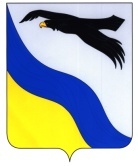 Администрация муниципального образования Беляевский районОренбургской областиОТДЕЛ ОБРАЗОВАНИЯ, ОПЕКИ И ПОПЕЧИТЕЛЬСТВАул. Банковская, д.  35,с. Беляевка, Оренбургская область, 461330Тел./факс: (835334) 2-11-79e-mail: 56ouo17@obraz-orenburg.ru,  belroo@rambler.ru№п/п№п/пМероприятиеЗапланированный результат на 2014 годЗапланированный результат на 2014 годЗапланированный результат на 2014 годПоказатели выполнения (результат реализации мероприятия за 2014 год)Задачи на 2015 годЗадачи на 2015 годНаправление I.   Переход на новые образовательные стандартыНаправление I.   Переход на новые образовательные стандартыНаправление I.   Переход на новые образовательные стандартыНаправление I.   Переход на новые образовательные стандартыНаправление I.   Переход на новые образовательные стандартыНаправление I.   Переход на новые образовательные стандартыНаправление I.   Переход на новые образовательные стандартыНаправление I.   Переход на новые образовательные стандартыНаправление I.   Переход на новые образовательные стандарты1.1.Поэтапное введение федеральных государственных образовательных стандартов общего образования:Поэтапное введение федеральных государственных образовательных стандартов общего образования:Поэтапное введение федеральных государственных образовательных стандартов общего образования:Поэтапное введение федеральных государственных образовательных стандартов общего образования:Поэтапное введение федеральных государственных образовательных стандартов общего образования:Поэтапное введение федеральных государственных образовательных стандартов общего образования:Поэтапное введение федеральных государственных образовательных стандартов общего образования:а) введение федерального государственного образовательного стандарта начального общего образования во всех общеобразовательных учреждениях Российской Федерации:1 класс2 класс3 класс4 класса) введение федерального государственного образовательного стандарта начального общего образования во всех общеобразовательных учреждениях Российской Федерации:1 класс2 класс3 класс4 классВведение ФГОС НОО во всех школах района на начальном уровне образования.Введение ФГОС НОО во всех школах района на начальном уровне образования.Выполнен на 100 %, по ФГОС начального общего образования занимаются 745 обучающихся 1 – 4 классов всех школ района . б) введение федерального государственного образовательного стандарта основного общего образования по мере готовности: 5 класс6 класс7 класс8 классб) введение федерального государственного образовательного стандарта основного общего образования по мере готовности: 5 класс6 класс7 класс8 классВведение ФГОС ООО в 5 кл МБОУ «Ключёвская СОШ, в 5, 6,7 классах МБОУ «Беляевская СОШ» 
Введение ФГОС ООО в 5 кл МБОУ «Ключёвская СОШ, в 5, 6,7 классах МБОУ «Беляевская СОШ» 
Выполняется, по ФГОС основного общего образования занимаются 161 обучающихся (17,7% от общего количества детей основного звена).Постепенный переход на ФГОС основного общего образования в остальных  классах других школПостепенный переход на ФГОС основного общего образования в остальных  классах других школв) введение федерального государственного образовательного стандарта начального общего образования во всех общеобразовательных учреждениях Российской Федерации:5 класс в) введение федерального государственного образовательного стандарта начального общего образования во всех общеобразовательных учреждениях Российской Федерации:5 класс Введёние в 5 кл МБОУ «Ключёвская СОШ, в 5А, 5Б классах МБОУ «Беляевская СОШ», всего 61 детей.
Введёние в 5 кл МБОУ «Ключёвская СОШ, в 5А, 5Б классах МБОУ «Беляевская СОШ», всего 61 детей.
Выполнен на 29,4% от общего количества детей 5 классов.Постепенный переход на ФГОС ООО в 5 классах других школПостепенный переход на ФГОС ООО в 5 классах других школг) введение федерального государственного образовательного стандарта среднего (полного) общего образования по мере готовности:10 класс11 классг) введение федерального государственного образовательного стандарта среднего (полного) общего образования по мере готовности:10 класс11 классд) разработка примерных основных образовательных программ основного общего и среднего (полного) общего образованияд) разработка примерных основных образовательных программ основного общего и среднего (полного) общего образованияд) разработка примерных основных образовательных программ основного общего и среднего (полного) общего образованияРазработана  примерная основная образовательная программа основного общего в МБОУ «Ключёвская СОШ», в МБОУ «Беляевская СОШ»Выполнен в 2 общеобразовательных организациях (постепенный переход)Выполнен в 2 общеобразовательных организациях (постепенный переход)Продолжить разработку примерной основной образовательной программы основного общего в остальных школах района.е) повышение квалификации педагогических и управленческих кадров для реализации федеральных государственных образовательных стандартов общего образованияе) повышение квалификации педагогических и управленческих кадров для реализации федеральных государственных образовательных стандартов общего образованияе) повышение квалификации педагогических и управленческих кадров для реализации федеральных государственных образовательных стандартов общего образованияПовышение квалификации  100 % педагогических и руководящих работников. Обучено 95% педагогических и руководящих работников,  так  как  произошло движение кадров, уволились обученные, и пришли молодые специалисты. Обучено 95% педагогических и руководящих работников,  так  как  произошло движение кадров, уволились обученные, и пришли молодые специалисты.Включение в соцзаказ на 2015 год  обучение педагогических и руководящих работников.ж) организацияи проведение мониторингавведения федеральных государственных образовательных стандартов общего образованияж) организацияи проведение мониторингавведения федеральных государственных образовательных стандартов общего образованияж) организацияи проведение мониторингавведения федеральных государственных образовательных стандартов общего образованияВ течение 2014 года проведены мониторинги готовности 22 ОО к введению в штатном режиме ФГОС НОО и в 2 школах по внедрению ФГОС ООО.Выполнен во всех школах района на начальном уровне образования. Выполнен во всех школах района на начальном уровне образования. Продолжить мониторинги готовности школ по введению в штатном режиме ФГОС ООО.з) осуществление поддержки муниципалитетов в целях формирования и обеспечения общих подходов к реализации национальной образовательной инициативы "Наша новая школа" через создание стажировочных площадокз) осуществление поддержки муниципалитетов в целях формирования и обеспечения общих подходов к реализации национальной образовательной инициативы "Наша новая школа" через создание стажировочных площадокз) осуществление поддержки муниципалитетов в целях формирования и обеспечения общих подходов к реализации национальной образовательной инициативы "Наша новая школа" через создание стажировочных площадок2Развитие общероссийской системы оценки качества общего образованияРазвитие общероссийской системы оценки качества общего образованияРазвитие общероссийской системы оценки качества общего образованияРазвитие общероссийской системы оценки качества общего образованияРазвитие общероссийской системы оценки качества общего образованияРазвитие общероссийской системы оценки качества общего образованияРазвитие общероссийской системы оценки качества общего образованияа) разработка новой модели общероссийской системы оценки качества общего образованияа) разработка новой модели общероссийской системы оценки качества общего образованияа) разработка новой модели общероссийской системы оценки качества общего образованияв) создание инструментария реализации модели общероссийской системы оценки качества общего образования и обеспечение комплексного электронного мониторинга качества образованияв) создание инструментария реализации модели общероссийской системы оценки качества общего образования и обеспечение комплексного электронного мониторинга качества образованияв) создание инструментария реализации модели общероссийской системы оценки качества общего образования и обеспечение комплексного электронного мониторинга качества образованияРеализуется двухуровневая (школьный и муниципальный уровни) модель оценки качества результатов обучения учащихся на всех ступенях образования, включающая внешнюю независимую оценку достижений. 100% общеобразовательных организаций используют современные оценочные процедуры для оценки достижений обучающихся по ФГОС в начальной школе: механизмы накопительной системы оценивания; проектные, творческие исследовательские работы; иные виды оценивания, отличные от пятибалльной системы.   100% общеобразовательных организаций используют современные оценочные процедуры для оценки достижений обучающихся по ФГОС в начальной школе: механизмы накопительной системы оценивания; проектные, творческие исследовательские работы; иные виды оценивания, отличные от пятибалльной системы.   Продолжить работу по использованию современных оценочных процедур для оценки достижений обучающихся по ФГОС НОО и ФГОС ОООг) разработка и формирование механизмов общественной аккредитации образовательных учреждений и привлечения потребителей, общественных институтов и объединений педагоговг) разработка и формирование механизмов общественной аккредитации образовательных учреждений и привлечения потребителей, общественных институтов и объединений педагоговг) разработка и формирование механизмов общественной аккредитации образовательных учреждений и привлечения потребителей, общественных институтов и объединений педагоговРазмещение доступной информация по деятельности школ на официальных сайтах школ. Проведение Публичные отчёты, самообследований школ, социологических опросов с родительской общественностью.Привлечение общественных наблюдателей при проведении ЕГЭ, ОГЭ.Во всех 22 ОО вопросы модернизации образования, организации и проведения ЕГЭ и ОГЭ, других оценочных процедур, введения ФГОС НОО и ООО и другие аспекты освящались при проведении родительских собраний, информация по вышеуказанным вопросам размещены на официальных сайтах школ. Проведены социологические опросы удовлетворенности качеством дошкольного, общего школьного и дополнительного образования. 14 общественных наблюдателей приняли участие в процедурах проведения ЕГЭ (5 человек) и ОГЭ (9 чел.).Во всех 22 ОО вопросы модернизации образования, организации и проведения ЕГЭ и ОГЭ, других оценочных процедур, введения ФГОС НОО и ООО и другие аспекты освящались при проведении родительских собраний, информация по вышеуказанным вопросам размещены на официальных сайтах школ. Проведены социологические опросы удовлетворенности качеством дошкольного, общего школьного и дополнительного образования. 14 общественных наблюдателей приняли участие в процедурах проведения ЕГЭ (5 человек) и ОГЭ (9 чел.).Продолжить работу по вовлечению родителей в образовательный процесс, в общественные советы к управлению качеством образования.Дальнейшее предоставление открытой информации об образовательных организациях на официальных сайтах, включая Публичный доклад, Самообследование, Планов по улучшению качества образования.4Разработка, апробация и внедрение моделей оценки качества работы общеобразовательных учреждений по социализации личностиРазработка, апробация и внедрение моделей оценки качества работы общеобразовательных учреждений по социализации личностиРазработка, апробация и внедрение моделей оценки качества работы общеобразовательных учреждений по социализации личности№ п/пРазвитие самостоятельности школПлан на2014 год (тыс. руб.)ВсегоФакт (профинансировано) (тыс. руб.)Факт (профинансировано) (тыс. руб.)№ п/пРазвитие самостоятельности школПлан на2014 год (тыс. руб.)ВсегоБюджет муниципальных образований% выполнения1Обновление библиотечных фондов160,0160,01002Внеурочная занятость---------3Повышение квалификации педагогов для реализации ФГОС308,7308,71004Повышение квалификации управленческих кадров для реализации ФГОС111,6111,61005Организация и проведение ЕГЭ в 11 кл.146,9146,91006Организация и проведение ГИА-9 в форме ОГЭ44,844,8100ИТОГО:ИТОГО:772,0772,0100№ п/пМероприятиеЗапланированный результат на 2014 годПоказатели выполнения (результат реализации мероприятия за 2014 год)Задачи на 2015 год5.Развитие системы поиска одаренных детейРазвитие системы поиска одаренных детейРазвитие системы поиска одаренных детейРазвитие системы поиска одаренных детейа) организация конкурсов и иных мероприятий (олимпиад, фестивалей, соревнований) всероссийского, регионального и муниципального уровней для выявления одаренных детей в различных сферах деятельностиПроведение муниципальных мероприятий, участие в региональных и Всероссийских мероприятиях для одаренных детей, во Всероссийских этапах конкурсов. Планируемый охват – не менее   55 % школьников.Организовано участие  школьников в муниципальных, региональных, всероссийских мероприятиях с одаренными детьми в различных сферах деятельности. С учётом всех этапов приняло участие в мероприятиях конкурсной направленности 1978 чел. (78%). Общая численность участников олимпиад на всех этапах их проведения составила 2771 человек, в очных и дистанционных   олимпиадах, проводимых сторонними организациями, приняли участие 2118 учащихся. По направлению «Детское творчество» работа велась по 7 направлениям: художественно-эстетическое, физкультурно-спортивное, туристко-краеведческое, эколого-биологическое, военно-спортивное, социально-педагогичекое. Ребята занимались в 72 кружках. Численность детей по данным направлениям составил 1519 человек. По направлению «Физическая культура и спорт» работа велась по 5 отделениям: лёгкая атлетика, борьба самбо, настольный теннис, волейбол, футбол. Численность детей, занимающихся спортом составило 735 человек. Воспитанники ОО района являются  победителями и призёрами районных и областных конкурсов и спортивно-массовых мероприятий.Повышение квалификации педагогических кадров по работе с одаренными детьми.Увеличить долю участников мероприятий с одаренными детьми в различных сферах деятельности до 72%.б) проведение конкурсных мероприятий, по итогам которых присуждаются премии для поддержки талантливой молодежиПроведение конкурсных мероприятий по линии ДДТ, ДЮСШВ мае 2014 г. при проведении Районного Дня Детства при поощрены Почётными грамотами и призами 50 детей. 9 выпускников 11 классов получили медали «За особые успехи в обучении». 11 выпускников 9 классов получили аттестаты особого образца. Учащийся 10 класса МБОУ «Крючковская СОШ» Ровко А.С. получает Губернаторскую стипендию.  Направить данные о победителях и призѐрах муниципального  этапа всероссийской олимпиады школьников, в региональную базу данных, по результатам которой присуждается премии для поддержки талантливой молодѐжи.  в) создание единой федеральной базы данных победителей и призеров всероссийской олимпиады школьников, олимпиад школьников, мероприятий и конкурсов, по результатам которых присуждаются премии для поддержки талантливой молодежиФормирование  единой муниципальной базы данных победителей и призеров мероприятий и конкурсовОпределен список детей, проявивших выдающиеся способности в учебной и внеучебной деятельности по итогам городских мероприятий, по результатам которых присуждаются премии для поддержки талантливой молодежиПоддерживать единую муниципальную базу данных победителей и призеров мероприятий и конкурсов в актуальном состоянии6. Обеспечение развития системы поддержки и сопровождения одаренных детейОбеспечение развития системы поддержки и сопровождения одаренных детейОбеспечение развития системы поддержки и сопровождения одаренных детейОбеспечение развития системы поддержки и сопровождения одаренных детейа) создание центров поддержки одаренных детей при федеральных университетах и дистанционных школ при национальных исследовательских университетахб) разработка и введение норматива подушевого финансирования на педагогическое сопровождение развития (образования) талантливых детей№п/пМероприятиеПланируемый результат на 2014 годПоказатели выполнения (результат реализации мероприятия  за 2014 г.)Задачи на 2015 год7Обеспечение непрерывности, персонификации и актуальности повышения квалификации педагогических работников:Обеспечение непрерывности, персонификации и актуальности повышения квалификации педагогических работников:Обеспечение непрерывности, персонификации и актуальности повышения квалификации педагогических работников:Обеспечение непрерывности, персонификации и актуальности повышения квалификации педагогических работников: Развитие системы профессиональных конкурсов и последующего патронирования  профессионального развития участников и лауреатов конкурсов, поддержки сетевых педагогических сообществ, занимающихся развитием профессионального потенциала учителей, осуществляющих консультационное и методическое сопровождение их деятельностиПроведение  конкурсов муниципального уровня и участие в конкурсах регионального  и российского уровня Проведены конкурсы муниципального уровня среди воспитателей ДОУ и воспитателей дошкольных групп ОУ на лучшую разработку конспекта «Занимательное обучение и развитие мастерства», среди педагогов дополнительного образования и классных руководителей «Самый классный классный», «Лучшее портфолио учителей»а также   зональный  этап областного конкурса «Учитель Оренбуржья-2014» На зональном  уровне МБОУ «Беляевская  средняя общеобразовательная школа» заняла второе место в зональном этапе ежегодного конкурса «Школа Оренбуржья». Усилить организационно-методическую работу  по  активизации  участия  педагогов в конкурсах различного уровня8Совершенствование механизмов формирования мотивации непрерывности профессионального роста педагогов:Совершенствование механизмов формирования мотивации непрерывности профессионального роста педагогов:Совершенствование механизмов формирования мотивации непрерывности профессионального роста педагогов:Совершенствование механизмов формирования мотивации непрерывности профессионального роста педагогов: Реализация механизма привлечения перспективных выпускников вузов для работы в школах, в которых востребованы педагогические кадры, в том числе через предоставление государственной поддержкиПредоставление подъемных молодым специалистам .Участие в ярмарке вакансий ОГПУ. Выплата подъемных 3 молодым специалистам по 50 000 руб.Усилить работу по привлечению  выпускников вузов для работы в школах9Модернизация системы педагогического образования:Модернизация системы педагогического образования:Модернизация системы педагогического образования:Модернизация системы педагогического образования:а)Формирование кадрового резерва руководителей образованияСоздание банка данных резерва руководителей образованияБак данных на 2014 годПродолжить работу по обновлению банка данныхб)Обеспечение подготовки и повышение квалификации профессиональных руководителей в сфере образованияЗаключение  социального заказа  на обучение руководителей ОУ по новой модели повышения квалификацииВыполнено: социальный заказ утвержден на обучение 100% руководителей по 5 летней программе.Пройти обучение второго модуля  100% руководителям№ п/пСовершенствование учительского корпусаПлан на 2014 год (тыс. руб.)ВсегоФакт (профинансировано) (тыс. руб.)№ п/пСовершенствование учительского корпусаПлан на 2014 год (тыс. руб.)ВсегоБюджет муниципальных образований1Гранты, премии и др. выплаты за качество работы педагогическим работникам424,7424,72Поддержка молодых специалистов1501503Социальные выплаты педагогам--4Процедура аттестации педагогических работников--5Организация работы стажировочной площадки--ИТОГО:574,7574,7№ п/пМероприятиеПланируемый результат на 2014 годПоказатели выполнения(результаты реализации мероприятия за 2014 год)Задачи на 2015год4.1.Создание условий во всех общеобразовательных учреждениях для реализации основных образовательных программ, обеспечивающих реализацию федеральных государственных образовательных стандартов общего образования: Создание условий во всех общеобразовательных учреждениях для реализации основных образовательных программ, обеспечивающих реализацию федеральных государственных образовательных стандартов общего образования: Создание условий во всех общеобразовательных учреждениях для реализации основных образовательных программ, обеспечивающих реализацию федеральных государственных образовательных стандартов общего образования: Создание условий во всех общеобразовательных учреждениях для реализации основных образовательных программ, обеспечивающих реализацию федеральных государственных образовательных стандартов общего образования: а) развитие нормативного подушевого финансирования на основе разработки механизма определения регионального норматива финансирования с учетом соблюдения требований к условиям реализации основных образовательных программ Осуществлять финансирование школ в соответствии с нормативно-подушевым принципомФинансирование школ осуществляется в соответствии с нормативно-подушевым принципом на основании муниципального заданияпродолжить развитие нормативного подушевого финансирования на основе разработки механизма определения регионального норматива финансирования с учетом соблюдения требований к условиям реализации основных образовательных программб) обеспечение права граждан на выбор образовательного учреждения, включая детей с ограниченными возможностями здоровья и детей-инвалидов, через создание соответствующих условий, в том числе в общеобразовательных учрежденияхСоздать условия безбарьерной среды в образовательных организациях Беляевского района.В 22 образовательных организациях Беляевского района реализованы мероприятия по созданию безбарьерной среды, позволяющей обеспечить полноценную интеграцию детей-инвалидов (пандусы и кнопки вызова) Продолжить работу по организации образовательного процесса для  детей с ОВЗ и детей-инвалидовг) преодоление аварийности школьных зданийПроведение противоаварийных мероприятий в образовательных организациях районаПроведён капитальный ремонт в 2 школах – МБОУ «Буртинская СОШ», МБОУ «Дубенская ООШ».Продолжить работу по преодолению аварийности школьных зданий4.2.Развитие дистанционного образования, в том числе распространение отработанных в ходе реализации приоритетного национального проекта «Образование» моделей организации  дистанционного обучения детей-инвалидов, нуждающихся в обучении на дому.Развитие дистанционного образования, в том числе распространение отработанных в ходе реализации приоритетного национального проекта «Образование» моделей организации  дистанционного обучения детей-инвалидов, нуждающихся в обучении на дому.Развитие дистанционного образования, в том числе распространение отработанных в ходе реализации приоритетного национального проекта «Образование» моделей организации  дистанционного обучения детей-инвалидов, нуждающихся в обучении на дому.Развитие дистанционного образования, в том числе распространение отработанных в ходе реализации приоритетного национального проекта «Образование» моделей организации  дистанционного обучения детей-инвалидов, нуждающихся в обучении на дому.а) развитие образования с использованием дистанционных технологий, включая модели организации дистанционного обучения детей-инвалидов, нуждающихся в обучении на домуОбеспечение прав граждан получение доступного качественного образования вне зависимости от состояния здоровья и территориальной отдаленностиНа базе Центра дистанционного обучения в г.г. Оренбурге получают образование с использованием дистанционных технологий 2 ребенка-инвалида Беляевского района, что составляет 8 % от общего количества обучающихся индивидуально на дому.Организация образовательного процесса для  детей-инвалидов, нуждающихся в обучении на дому, на территории года в режиме функционирования.Достигнуть охвата дистанционным обучением детей-инвалидов, обучающихся на дому и не имеющих медицинских противопоказаний к работе на компьютере,  90%.№ п/пРазвитие самостоятельности школПлан на2014 год (тыс. руб.)ВсегоФакт (профинансировано) (тыс. руб.)Факт (профинансировано) (тыс. руб.)№ п/пРазвитие самостоятельности школПлан на2014 год (тыс. руб.)ВсегоБюджет муниципальных образований% выполнения1Оснащение  общеобразовательных учреждений учебным оборудоваинем для реализации ФГОС4300,04300,01002Приобретение школьных автобусов---------3Создание условий, отвечающих современным требованиям к организации образовательного процесса---------4Доступ к образовательным сети Интернет771,3771,31005Оснащение компьютерным оборудованием и программным обеспечением205,8205,81006Капитальный ремонт школьных зданий2020,02020,01007Строительство школьных зданий---------8Текущий ремонт380,0380,0100ИТОГО:ИТОГО:7677,17677,1100№ п/пМероприятиеЗапланированный результат на 2014 годПоказатели выполнения (результат реализации мероприятия за 2014 год)Задачи на 2015 годНаправление V. Сохранение и укрепление здоровья школьниковНаправление V. Сохранение и укрепление здоровья школьниковНаправление V. Сохранение и укрепление здоровья школьниковНаправление V. Сохранение и укрепление здоровья школьниковНаправление V. Сохранение и укрепление здоровья школьников13.Совершенствование деятельности общеобразовательных учреждений по сохранению и укреплению здоровья обучающихся и развитию физической культуры:Совершенствование деятельности общеобразовательных учреждений по сохранению и укреплению здоровья обучающихся и развитию физической культуры:Совершенствование деятельности общеобразовательных учреждений по сохранению и укреплению здоровья обучающихся и развитию физической культуры:Совершенствование деятельности общеобразовательных учреждений по сохранению и укреплению здоровья обучающихся и развитию физической культуры:а) обеспечение эффективной организации отдыха и оздоровления обучающихся в общеобразовательных учрежденияхОбеспечить организацию отдыха обучающихся  в каникулярное время и в летний период в общеобразовательных организациях.В каникулярный период на базе общеобразовательных организаций была организована работа площадок кратковременного пребывания. С целью обеспечения занятости детей и подростков  образовательных организаций района совместно с учреждениями культуры и спорта реализовали планы зимнего и весеннего отдыха и оздоровления обучающихся. Во всех ОО были задействованы компьютерные классы, спортивные залы. В летний период на базе 21 общеобразовательной организации района организована работа лагерей дневного пребывания с охватом 830 человек:- с 02.06. по 23.06.2014 – 21 лагерь – 610 человек;- с 26.06. по 16.07.2014 – 9 лагерей – 220 человек.Вели работу площадки кратковременного пребывания: - при общеобразовательных организациях – 17 площадок – 356 человек;- по месту жительства – 5 площадок 84 человека.В 2014 году отделом образования, опеки и попечительства совместно с УСЗН организован отдых в загородных оздоровительных лагерях из категории трудная жизненная ситуация – 79 человек.В летний период учащиеся района, достигшие 14 лет, имели возможность не только для отдыха, но и для работы. ООО и П, образовательными организациями на средства районного бюджета и при содействии ЦТ и ЗН в летний период были трудоустроены  - 171 подросток. Продолжить работу по организации отдыха обучающихся в каникулярное время и в летний период.б) апробация паспорта здоровья школьника в  общеобразовательных учрежденияхв) создание условий для внедрения современных инновационных технологий физического воспитания обучающихсяг) развитие конкурсного движения среди общеобразовательных учреждений по сохранению и укреплению здоровья школьников. Организация проведения соревнований, конкурсов, акций 
и конференций, включая всероссийские спортивные соревнования «Президент-ские состязания», всероссийские спортивные игры школьников «Президентские спортив-ные игры», всероссийский конкурс на лучшее общеобразовательное учреждение, развивающее физическую культуру 
и спорт, «Олимпиада начинается в школе», всероссийский конкурс психолого-педагогических программ в сфере обеспечения охраны здоровья обучающихся, формирования здорового образа жизни, всероссийский конкурс школ, содействующих укреплению здоровья, всероссийскую акцию 
«За здоровье и безопасность наших детей», всероссийские научно-практические конференции по проблемам сохранения здоровья и всероссийскую психологическую мастерскую «Новые технологии для «Новой школы»Проведение муниципальных и региональных мероприятий по сохранению и укреплению здоровья школьников, включая всероссийские спортивные соревнования.  ДЮСШ были проведены районная акция «Я выбираю спорт как альтернативу пагубным привычкам», конкурс «Физкультурно-оздоровительная и спортивно-массовая работа в ОО». В планы воспитательной работы тренеров-преподавателей включена работа по профилактике правонарушений, беседы в индивидуальном порядке о вреде курения, алкоголизма, наркомании; работа с родителями, классными руководителями. ДЮСШ сотрудничает со школами по вопросам участия детей в совместном проведении физкультурно-массовых мероприятий. В период школьных каникул  тренеры-преподаватели проводят работу по организации спортивно-оздоровительных мероприятий по различным видам спорта на открытых и дворовых площадках.XIV областные спортивные соревнования школьников «Президентские состязания». 1-4 июня 2014г. п. Ташла Тюльганского районаКоманда 8-го класса Беляевской школы 1место.Всероссийские спортивные соревнования школьников «Президентские состязания». сентябрь 2014г. г. Анапа, команда 8-го класса Беляевской школы 1место.Продолжить дальнейшую работу по:- сохранению  контингента обучающихся;                                                                                     - расширению сотрудничества и воспитательной работы с общеобразовательными организациями; - обновлению методической работы; - кадровому и финансовому обеспечению образовательного процесса;               - созданию действенной системы безопасности образовательного                                                      пространства, охраны труда и здоровья всех участников.                            образовательного процесса.д) всероссийский конкурс среди общеобразовательных учреждений по формированию здорового образа жизни учащихся с учетом их возрастных особенностей развития и состояния здоровья14Создание условий для сохранения, укрепления здоровья обучающихся и развития физической культурыСоздание условий для сохранения, укрепления здоровья обучающихся и развития физической культурыСоздание условий для сохранения, укрепления здоровья обучающихся и развития физической культурыСоздание условий для сохранения, укрепления здоровья обучающихся и развития физической культурыа) обеспечение условий для занятия физической культурой и спортом, в том числе для детей с ограниченными возможностями здоровьяб) проведение мониторинга здоровья обучающихся и ситуации с употреблением наркотических 
и психоактивных веществ несовершеннолетнимиФормирование и развитие ценностей здорового образа жизни, осуществление комплексных профилактических мероприятий, направленных на формирование негативного общественного отношения к асоциальному поведению, употреблению наркотиков, привлечение родительской общественности к здоровьесберегающей и профилактической деятельности.В ходе проведения мониторинга здоровья обучающихся и ситуации с употреблением наркотических и психоактивных веществ несовершеннолетними в общеобразовательных организациях района были охвачены все возрастные группы обучающихся, использованы различные формы проведения мероприятий: акции, конкурсы, лектории, часы общения, информационные часы, встречи и др. В образовательных организациях состоялись встречи несовершеннолетних с врачом – наркологом  ГБУЗ «Беляевская РБ» Карповым П.Н., который провел разъяснительную работу «О вреде ПАВ, курительных смесей, наркотических веществ, их влияние на формирование личности», проведено экспресс-тестирование по выявлению приема подростками наркотиков и психоактивных веществ (в рамках районной программы).Продолжить работу по формированию безопасной для жизни и здоровья детей и подростков среды, привлечению внимания обучающихся, их родителей, педагогов, медицинских работников образовательных организаций к проблеме употребления наркотических 
и психоактивных веществ несовершеннолетними.в) обеспечение школьников горячим питанием и проведение мониторинга организации школьного питанияПовышение эффективности системы организации школьного питания, доступности горячего питания для широкого реализации           контингента учащихся;-увеличение охвата горячим питанием учащихся до 100%общеобразовательных организаций;-совершенствование профессиональной деятельности,  обновление компетенций работников сферы школьного питания, удельный вес численности работников школьных пищеблоков,   квалифицированных  для работы на современном технологическом     оборудовании        до 72%;-укрепление материально-технической базы пищеблоков, внедрение новых форм организации питания, доля пищеблоков  общеобразовательных организаций, оснащенных          современным  технологическим  оборудованием       до 54,5%;-улучшение качества питания, обеспечение его безопасности, сбалансированности, доля  общеобразовательных организаций, использующих в  рационе питания детей продукты, обогащенные витаминами и микронутриентами    до 72,7%;позитивная динамика удовлетворенности учащихся качеством школьного питания;-сохранение и укрепление здоровья учащихся общеобразовательных организаций;-совершенствование системы просветительской работы по формированию культуры здорового питания у участников образовательного процесса, удельный вес численности участников образовательного процесса, прошедших обучение в рамках программ по формированию культуры здорового  питания      до 73,25 %  Охвачено горячим питанием в общеобразовательных организациях района 1769  (100%) учащихся 1-11 классов,  в том числе  735 (100 %) учащихся 1-4 классов,   907 (100 %) учащихся с 5 по 11 класс и  127 (100%) учащихся 10-11 классов. 100% обучающихся  охвачено горячим питанием  (завтраки) бесплатно, Для 752 учащихся  (42,5 %)  16 общеобразовательных организаций  (72,7 %) организовано двухразовое питание – завтраки и  обеды за счет дотации на питание и за счет родительских средств. На сегодняшний день  все 41 повара  школьных пищеблоков имеют специальное образование. В 2013 году прошли обучение на курсах переподготовки и повышения  квалификации по специальности «Повар» 13 человек в ГАОУ СПО «Колледж сервиса г. Оренбурга». На школьных пищеблоках   в полной мере созданы необходимые условия для обработки поступающего сырья (мяса, кур, рыбы, овощей и фруктов),   везде  установлены раковины и моечные ванны с подводкой горячей и холодной воды через смесители,  душирующие устройства, имеются ванны для первичной и вторичной  обработки овощей, для мойки мяса, для мойки кухонной посуды,  подсоединенные к системе горячего и холодного водоснабжения, канализации, пищеблоки оборудованы вытяжной вентиляцией. Летом  2014 года в школах проведены  косметические ремонты пищеблоков. В   МБОУ «Дубенская ООШ»  и МБОУ «Буртинская СОШ» проведены капитальные ремонты зданий школ, в том числе и пищеблоков, В МБОУ «Дубенская ООШ»  и МБОУ «Буртинская СОШ»  на пищеблоки приобретено и установлено новое технологическое и холодильное оборудование,  обеденная мебель в количестве 98 единиц на  сумму  1461,6 тыс. рублей,    моечные  ванны -6,  холодильники -3, морозильные  камеры - 1, электроплиты -3,  разделочные столы - 28,  электроводонагреватели -2, электромясорубки - 2, овощерезки -1, машины протирочно-резательные - 2, электронные весы - 5, стеллажи - 16,    мармит для 1-х и 2-х блюд -2,  шкаф жарочный -1, прилавок для столовых приборов – 1, шкаф для хлеба – 1, полки для кухонных досок -2, полки кухонные – 2,  обеденная зона 6-ти местная -10 и др. Приобретено около 800 единиц  посуды и инвентаря на сумму  более 200 тыс. рублей. Во всех  школах района проводится «С»-витаминизация готовых блюд аскорбиновой кислотой. Для обеспечения качественного и  сбалансированного школьного питания в соответствии с возрастными и физиологическими потребностями школьников в пищевых веществах и энергии, на проведение С-витаминизации  готовых блюд  в школьных столовых и приобретения продуктов, обогащенных витаминами и микронутриентами, в рамках подпрограммы «Совершенствование организации питания учащихся в общеобразовательных организациях Беляевского района» муниципальной программы «Развитие системы образования Беляевского района» на 2014-2016 годы,  выделено и освоено  в 2014 году 87,9 тысяч рублей.В школах разработаны и утверждены программы (подпрограммы) организации системы питания обучающихся и воспитанников. В целях улучшения организации питания проводится анкетирование педагогов, учащихся и родителей.Приобретены книги  «17 уроков о здоровом питании для школьников Оренбургской области», изданной авторским  коллективом ученых Оренбургской государственной медицинской академии совместно с Управлением Роспотребнадзора по Оренбургской области.  Получены  методические пособия, рабочие тетради, плакаты, лифлеты для родителей для участия в реализации программы «Разговор о правильном питании» для обучающихся 1-2 классов.  Для формирования культуры здорового питания школьников  приобретены и оформлены стенды «Уголок здоровья» и «Меню, правила поведения в столовой»Образовательными организациями  района разрабатываются и реализуются образовательные программы для педагогов, осуществляющих реализацию интегрированного курса в рамках предметов «Окружающий мир», «Природоведение», «Биология», «ОБЖ» по основам здорового питания, программы по формированию здорового образа жизни. Классными руководителями образовательных организаций разработаны и проводятся часы общения по пропаганде и обучению основам здорового питания, рационального и адекватного питания школьников.  Родители  учащихся ознакомлены   с памяткой для родителей «Здоровое питание в жизни ребенка», разработанной ГУЗ «Оренбургский областной центр медицинской профилактики». Охват горячим питанием учащихся общеобразовательных организаций до 100%,  характеризует обеспеченность учащихся горячим питанием в соответствии с установленными санитарными нормами и правилами. Удельный вес численности работников школьных пищеблоков, квалифицированных для работы на современном технологическом оборудовании  составит 73,1%,  .Доля пищеблоков общеобразовательных организаций, оснащенных современным технологическим оборудованием – 63,6%.Доля общеобразовательных организаций, использующих в рационе питания детей продукты, обогащенные витаминами и микронутриентами – 81,8%, характеризует обеспечение школьников питанием в соответствии с физиологическими потребностями в пищевых веществах и энергии, препаратами для профилактической витаминизации.Удельный вес численности участников образовательного процесса, прошедших обучение в рамках программ по формированию культуры здорового питания – 78,2 %,  отражает эффективность предусмотренных Программой мер по проведению просветительской работы по формированию культуры здорового питания среди участников образовательного процесса.№ п/пМероприятиеЗапланированный результат на 2014 годПоказатели выполнения (результат реализации мероприятия за 2014 год)Задачи на 2015 годНаправление VI. Развитие самостоятельности школНаправление VI. Развитие самостоятельности школНаправление VI. Развитие самостоятельности школНаправление VI. Развитие самостоятельности школНаправление VI. Развитие самостоятельности школ18Расширение экономической самостоятельности и открытости деятельности образовательных учрежденийРасширение экономической самостоятельности и открытости деятельности образовательных учрежденийРасширение экономической самостоятельности и открытости деятельности образовательных учрежденийРасширение экономической самостоятельности и открытости деятельности образовательных учрежденийа) обеспечение соблюдения принципа государственно-общественного управления в деятельности образовательных учреждений, в том числе при разработке и реализации основных образовательных программОрганизовать работу государственно-общественного управления в деятельности образовательных учреждений, в том числе при разработке и реализации основных образовательных программ.Во всех образовательных организациях района действуют органы государственно-общественного управления образованием. На базе 22 общеобразовательных организаций района организована работа «Совета школы», «Родительского комитета», которые принимают активное участие в жизни и в деятельности образовательных организаций, в том числе при разработке и реализации основных образовательных программ. Ведёт свою работу районная детская общественная правовая Палата (ДоПП). В неё входят по одному представителю от каждого ОУ района, учащиеся в возрасте 14-17 лет, активно занимающиеся или желающие заниматься пропагандой прав ребёнка. Нашу территорию  в областной Детской общественной Правовой Палате представляет  учащаяся  8 класса МБОУ «Крючковская СОШ» Жумабаева Алина.  На протяжении нескольких лет  ведётся волонтёрская (добровольческая) деятельность. В ОУ района 57 волонтёра из учащейся молодёжи Беляевской, Буранчинской, Бурлыкской, Буртинской,  Днепровской и Крючковской школ. Они зарегистрированы и имеют личные книжки волонтёра, где прописывается социально-значимая деятельность. На районном Сборе волонтёров ребята  разработали перечень мероприятий, который и был реализован в этом  учебном  году в ОУ: Ежегодные районные акции «Дети - детям», которая предусматривала посещение детей- инвалидов на дому; «Эко - село» - это уборка села и посадка саженцев по месту жительства волонтёров; акция  «Чистые берега» - волонтёры очищали берега рек и озёр своей Малой родины.Продолжить работу государственно-общественного управления в деятельности образовательных учреждений, в том числе при разработке и реализации основных образовательных программ.б) обеспечение финансово-хозяйственной самостоятельности общеобразовательных учреждений на основе внедрения новых финансово-экономических механизмов хозяйствованияв) создание условий для минимизации отчетности при одновременном повышении ответственности посредством внедрения электронного школьного документооборота, развития системы открытого электронного мониторинга и обязательной публичной отчетности образовательных учрежденийпродолжить участие общеобразовательных организаций области в комплексном электронном мониторинге всех общеобразовательных учреждений РФ с использованием электронного паспорта общеобразовательного учреждения.22 школы района (100%) участвуют в комплексном электронном мониторинге всех общеобразовательных организаций РФ в соответствии с регламентом предоставления данных в систему электронного мониторинга. продолжить участие общеобразовательных организаций области в комплексном электронном мониторинге всех общеобразовательных учреждений РФ с использованием электронного паспорта общеобразовательного учреждения№ п/пРазвитие самостоятельности школПлан на2014 год (тыс. руб.)ВсегоФакт (профинансировано) (тыс. руб.)№ п/пРазвитие самостоятельности школПлан на2014 год (тыс. руб.)ВсегоБюджет муниципальных образований1Нормативное финансирование общеобразовательных организаций (общий объем субвенции на реализацию прав граждан на получение общедоступного и бесплатного общего образования)103897,9103897,92Норматив финансирования на содержание обучающегося школы, расположенной в сельской местности74,574,53Норматив финансирования на содержание обучающегося школы, расположенной в городской местности--4Норматив финансирования на содержание обучающегося для образовательных организаций повышенного уровня (гимназий, лицеев, колледжей)--5Норматив финансирования на содержание обучающегося для общеобразовательных школ-интернатов--6Учебные расходы94,894,8ИТОГО:103992,7103992,7